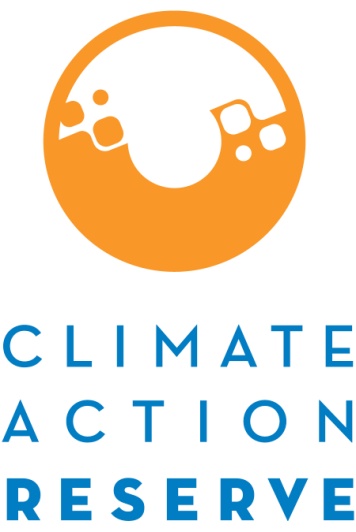 China Adipic Acid Production ProtocolDraft Version 1.0June 26, 2023AcknowledgementsStaff (alphabetical)WorkgroupThe list of workgroup members below comprises all individuals and organizations that have advised the Reserve in developing this protocol. Their participation in the Reserve process is based on their technical expertise and does not constitute endorsement of the final protocol. The Reserve makes all final technical decisions and approves final protocol content. Note that not all members were involved in every protocol revision process and affiliations may have changed. For more information, see section 4.2.1 and 4.3 of the Reserve Offset Program Manual.Financial and Technical SupportThis document was developed with partial financial support and technical support from ClimeCo Corporation LLC.Table of ContentsList of TablesTable 2.1. Approved N2O Control Technologies for Adipic Acid Projects	6Table 4.1. Description of all Sources, Sinks, and Reservoirs	15Table 5.1. Baseline Abatement Efficiency Based on the Pre-Project Scenario	22Table 6.1. Quality Assurance Test Frequency Requirements	35Table 6.2. Adipic Acid Project Monitoring Parameters	37Table 8.1. Summary of Eligibility Criteria for an Adipic Acid Project	55Table 8.2. Eligibility Verification Items	57Table 8.3. Quantification Verification Items	58Table 8.4. Risk Assessment Verification Items	59Table A.1. Review of Potential Control Technologies at Adipic Acid Plants	65Table B.1. Reference Cases for the Costs and Economic Incentives for CDM and JI Projects	67Table C.1. CO2 Emission Factors for Fossil Fuel Use	70List of FiguresFigure 2.1. Chemical Reaction to Produce Adipic Acid	4Figure 2.2. Typical Process Flowsheet for Catalytic Decomposition of N2O	5Figure 3.1. Sample Timeline for a project with a 9 Month Startup Testing Period	9Figure 4.1. General illustration of the GHG Assessment Boundary	14Figure 5.1. Organizational Chart of Equations for Adipic Acid Projects	18Figure B.1. Voluntary Carbon Credit Average Price Comparisons in 2022 USD	68List of EquationsEquation 5.1. Calculating GHG Emission Reductions	17Equation 5.2. Baseline Emissions	19Equation 5.3. Total Annual N2O Emissions Before any Emissions Control Treatment	20Equation 5.4. Nitric Acid Use Ratio	23Equation 5.5. Project Emissions	23Equation 5.6. Project N2O Emissions in the Off Gas Routed from Emissions Control Units	24Equation 5.7. Project Emissions from Hydrocarbon Use	25Equation 5.8. Project Carbon Dioxide Emissions from Hydrocarbon Use	25Equation 5.9. Project Methane Emissions from Hydrocarbon Use	26Equation 5.10. Project Emissions from Increased External Energy Use	26Equation 5.11. Project Emissions from Steam Export	27Equation 5.12. Project Emissions from Off Gas Utilization	27Equation 5.13. Project Emissions from Off Gas Heating	28Equation 5.14. Project Emissions from Fossil Fuel and Electricity Use	29Abbreviations and AcronymsIntroductionThe Climate Action Reserve (Reserve) Adipic Acid Production Protocol (AAPP) provides guidance to account for, report, and verify greenhouse gas (GHG) emission reductions associated with the installation and use of a nitrous oxide (N2O) emission control technology to reduce N2O emissions as a byproduct of adipic acid production. This protocol is designed to ensure the complete, consistent, transparent, accurate, and conservative quantification and verification of GHG emission reductions associated with an adipic acid project.The Reserve is the most trusted, efficient, and experienced offset registry for global carbon markets. A pioneer in carbon accounting, the Reserve promotes and fosters the reduction in GHG emissions through credible market-based policies and solutions. As a high-quality offset registry for voluntary carbon markets, it establishes rigorous standards and issues under those standards. The Reserve also supports the California Cap-and-Trade Program. The Reserve is an environmental non-profit organization headquartered in Los Angeles, California with satellite offices around the world. For more information, please visit www.climateactionreserve.org.Project developers that initiate N2O abatement projects at adipic acid plants (AAPs) (“adipic acid projects”) use this document to quantify and register GHG reductions with the Reserve. The protocol provides eligibility rules, methods to calculate reductions, performance-monitoring instructions, and procedures for reporting project information to the Reserve. Additionally, all project reports receive independent verification by ISO-accredited and Reserve-approved verification bodies. Guidance for verification bodies to verify reductions is provided in the Reserve Verification Program Manual and Section 8 of this protocol. The GHG Reduction ProjectBackgroundHexanedioic acid is a compound commonly known as adipic acid. In 2015, annual global production was estimated at over 3 million metric tons, with China and the United States (U.S.)  representing the two largest sources of global production. Although growth of adipic acid production has slowed in the U.S., production in China is projected to grow at 5.5%, faster than any other nation. The largest use for adipic acid is in the manufacture of nylon 6,6 polyamide via its reaction with 1,6-hexamethylenediamine. Nylon 6,6 polymer, discovered by W. H. Carothers in the early 1930s, is now used in carpets, tire cord, safety air bags, apparel, upholstery, auto parts, and in hundreds of other applications that impact our lives in many ways. Most adipic acid produced in the world today is manufactured from cyclohexane feedstock in a two-stage process. First, cyclohexane is air-oxidized to form either cyclohexanol (A) or a cyclohexanone (K)/cyclohexanol (A) mixture (KA). In the second stage, KA is reacted with nitric acid (HNO3) to produce adipic acid, which is then purified by crystallization. The HNO3 oxidization of KA, however, creates N2O as an unavoidable byproduct that is emitted in the facility’s off gas. Adipic acid and N2O are created in proportional molar ratios (i.e., for every molecule of adipic acid produced, a molecule of N2O is produced as a byproduct.). The process is represented by the chemical reaction in Figure 2.1 below. Nitric oxide (NO) is also produced in the HNO3 oxidation step and is generally absorbed from the reaction off-gases and re-converted to nitric acid for recycling.Figure 2.1. Chemical Reaction to Produce Adipic AcidAdipic acid production facilities can operate one or more Adipic Acid Plants (AAPs), where a plant encompasses a single process unit, i.e., the equipment and process used to produce adipic acid. Emissions from each plant at a facility are managed independently; process units at the same facility can operate under different conditions and have different emission controls in place.Adipic acid N2O abatement technology is similar to the abatement technology at nitric acid facilities. However, unlike nitric acid production, adipic acid production cannot tolerate the associated pressure change with secondary abatement (abatement in the burner/ammonia oxidation reactor (AOR) where the reaction occurs). As a result, abatement is limited to tertiary abatement, installing technology to scrub the facility’s waste of gas downstream of the oxidation reactor. Many adipic acid plants (AAPs) in Western industrialized countries are fitted with some N2O abatement technology. The most appropriate type of control technology is also typically highly facility specific. Control technology falls into four types of systems, as described in Table 2.1 below. Figure 2.2 (below) portrays a typical process flowsheet for the catalytic decomposition of N2O, one of the four approved abatement methods in this protocol.  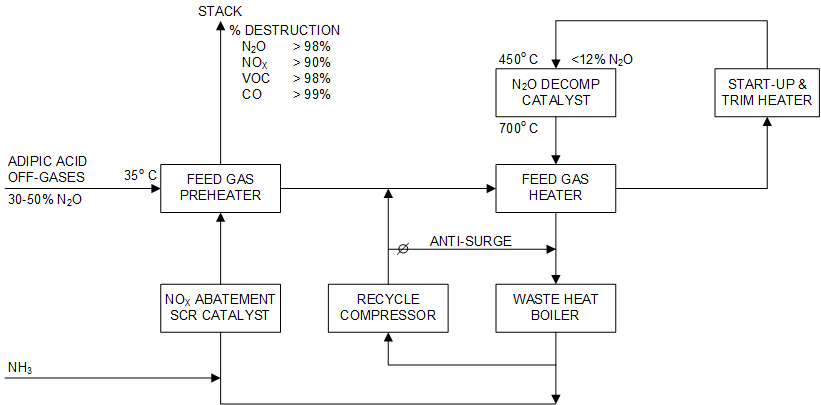 Figure 2.2. Typical Process Flowsheet for Catalytic Decomposition of N2OTwo facilities in China installed N2O abatement equipment to participate in the Clean Development Mechanism (CDM) in 2007., The projects certified over 1 billion Certified Emission Reductions (CERs) between 2008 and 2013, after which the projects ceased crediting. These CERs, however, faced controversy due to concerns of carbon leakage. Today, carbon market experts suggest that leakage can be mitigated through several measures, including a high baseline abatement level, which is employed by this protocol. Details around leakage and the history of CDM activity at China AAPs are discussed in detail in Appendix A. Industrial N2O emissions (including those from both adipic and nitric acid production processes) in China have increased fourfold between 2008 and 2018 to over 196 tonnes CO2e. Experts suggest incentivizing abatement could serve an important role in curtailing current N2O emissions and preventing exponential growth in the emissions associated with the projected increase in adipic acid production. Voluntary investment in carbon credits represents a highly impactful mechanism to reduce large amounts of emissions in a region with few existing incentives and no anticipated regulatory requirements to abate.Project DefinitionFor the purpose of this protocol, the adipic acid GHG reduction project is defined as 1) the installation and operation of a new, previously uninstalled N2O abatement technology and/or 2) the enhancement of an existing control technology at a single AAP that results in the reduction of N2O emissions that would otherwise have been vented to the atmosphere.N2O emissions can be abated by one of the four types of approved technologies listed in Table 2.1. Other control technologies that avoid N2O emissions from the production of adipic acid not listed in Table 2.1 may also be permissible, pending review by and approval from the Reserve. Table 2.1. Approved N2O Control Technologies for Adipic Acid ProjectsFor the purpose of this protocol, an “enhancement” constitutes the implementation of a capital investment expenditure to improve the N2O abatement efficiency of an existing control technology compared to historical N2O abatement efficiency levels (See Section 3.4.1 and Section 5.1). Enhancements may range from improvements or changes to equipment in the AAP that augment control technology effects on emissions to full system retrofits but must require an upfront cost for implementation.The Project DeveloperThe “project developer” is an entity that has an active account on the Reserve, submits a project for listing and registration with the Reserve, and is ultimately responsible for all project reporting and verification. Project developers may be owners of adipic acid facilities, entities that specialize in project development, or N2O abatement technology suppliers. The project developer must have clear ownership of the project’s GHG reductions. Ownership of the GHG reductions must be established by clear and explicit title, and the project developer must attest to such ownership by signing the Reserve’s Attestation of Title form. The project developer must be the entity with liability for the emissions of the AAP (i.e., the entity named on the facility’s operating permit, unless the rights to the emissions reductions have been transferred to another entity.Eligibility RulesProjects that meet the definition of a GHG reduction project in Section 2.2 must fully satisfy the following eligibility rules in order to register with the Reserve.LocationOnly projects located at AAPs in China are eligible to register with the Reserve. Projects in the U.S. should use the U.S. Adipic Acid Production Protocol. Regions in China subject to the Emissions Trading Scheme (ETS) that cover N2O abatement are excluded under this protocol.Project Start DateThe project start date  defined  the date on which production first commences after the installation or enhancement of specific N2O control technology, as defined in Section 2.2. For the purposes of this protocol, a project is eligible if N2O control technology exists at the AAP prior to the project start date, but the installation of a new N2O control technology or enhancement of the existing one results in additional N2O abatement.The start-up testing is limited to 9 months for the purpose of testing the successful implementation of the technology. 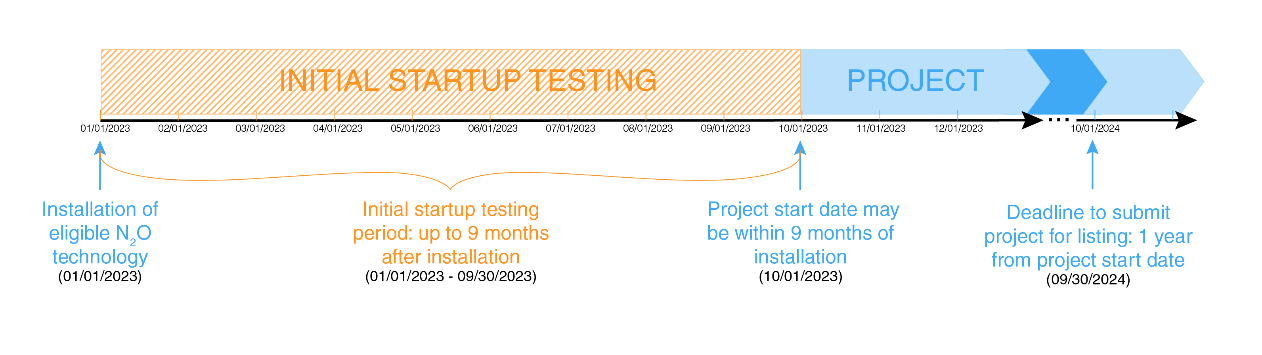 31To be eligible, the project must be submitted to the Reserve no more than 12 months after the project start date. Projects may always be submitted for listing by the Reserve prior to their start date. For projects that are transferring to the Reserve from other offset registries, start date guidance can be found in the Reserve Offset Program Manual.Project Crediting PeriodThe crediting period for projects under this protocol is ten years. At the end of a project’s first crediting period, project developers may apply for eligibility under a second crediting period. However, the Reserve will cease to issue Climate Reserve Tonnes (CRTs) for GHG reductions if at any point in the future, N2O abatement becomes legally required, as defined by the terms of the legal requirement test (see Section 3.4.2). Thus, the Reserve will issue CRTs for GHG reductions quantified and verified according to this protocol for a maximum of two ten-year crediting periods after the project start date, or until the date the project activity is required by law, including under an emissions cap or other ETS.The project crediting period begins at the project start date regardless of whether sufficient monitoring data is available to verify GHG reductions. Projects will be eligible to apply for a second crediting period, provided the project meets the eligibility requirements of the most current version of the protocol at the time of such application. If a project developer wishes to apply for eligibility under a second, ten-year crediting period, they must do so no sooner than six months before the end date of the initial crediting period and no later than the last day of the crediting period.A project may be eligible for a second crediting period even if the project has failed to maintain continuous reporting up to the time of applying for a second crediting period, provided the project developer elects to take a zero-credit reporting period for any period for which continuous reporting was not maintained. The second crediting period shall begin on the day following the end date of the initial crediting period.AdditionalityThe Reserve strives to register only projects that yield surplus GHG reductions that are additional to what would have occurred in the absence of a carbon offset market.Projects must satisfy the following tests to be considered additional:The performance standard testThe legal requirement testThe Performance Standard TestIn developing performance standards, the Reserve considers financial, economic, social, and technological drivers that may affect decisions to undertake a particular project activity. Standards are specified such that the large majority of projects that meet the standard are unlikely to have been implemented due to these other drivers. In other words, incentives created by the carbon market are likely to have played a critical role in decisions to implement projects that meet the performance standard.Projects pass the performance standard test by meeting a performance threshold, i.e., a standard of performance applicable to all adipic acid projects, established by this protocol. To assess additional performance, this protocol uses a technology-specific threshold: the installation and/or enhancement of an N2O control system(s) at an AAP to improve and maintain improved levels of N2O abatement efficiency better than business-as-usual levels (Section 5.1).Both new installation and enhancement adipic acid projects face financial barriers to project implementation, with new investment costs estimated to range from roughly 10.6 million USD to 17.25 million USD and increased operating costs estimated to range from roughly 1.33 to 2.0 million USD per year., Therefore, adipic acid projects automatically pass the performance standard test by either installing a new approved N2O control technology not previously installed at the AAP and/or enhancing an existing one, as displayed in Table 2.1 and listed again below:a catalytic destruction system;a thermal destruction system;a system that recycles captured N2O into recovered nitric acid and avoids N2O emissions upstream from the production of conventional nitric acid;a system that recycles or utilizes captured N2O as a reactant or production input and avoids direct N2O emissions; oranother control technology that avoids N2O emissions from the production of adipic acid, pending Reserve approval.For new installations, both the installation of a technology completely new to the AAP and/or the installation of an additional technology (e.g., a second TRU) are eligible, so long as the technology was not installed and in operation at any point prior to the project start date, excluding a start-up period. In the instance that a site has multiple AAPs at a single facility, start date and eligibility is assessed on a per-AAP basis. However, project developers that control multiple AAPs are subject to additional requirements as described in Section 3.4.3 “Defining Additionality”. The performance standard test is applied as of the project start date and is evaluated at the project’s initial verification. Once a project is registered, it does not need to be evaluated against the performance standard test of any future version of the protocol for the duration of its first crediting period. However, if the project chooses to upgrade to a newer version of the protocol, it must meet the performance standard test of that version of the protocol, applied as of the original project start date. The Legal Requirement TestAll projects are subject to a legal requirement test to ensure that the GHG reductions achieved by a project would not otherwise have occurred due to federal, provincial, or local regulations, or other legally binding mandates. A project passes the legal requirement test when there are no laws, statutes, rules, regulations, ordinances, court orders, governmental agency actions, enforcement actions, environmental mitigation agreements, permitting conditions, permits or other legally binding mandates (e.g., cap-and-trade programs, emissions trading schemes) requiring the abatement of N2O at the project site.To satisfy the legal requirement test, project developers must submit a signed Attestation of Voluntary Implementation form prior to the commencement of verification activities each time the project is verified (see Section 7.1). In addition, the project’s Monitoring Plan (Section 6) must include procedures that the project developer will follow to ascertain and demonstrate that the project at all times passes the legal requirement test.As of the Effective Date of this protocol, the Reserve could identify no existing federal, provincial or local regulations that obligate AAPs to abate N2O emissions in China. However, the following sections evaluate existing regulations that could regulate N2O emissions from AAPs in the future. If an eligible project begins operation at a plant that later becomes subject to a regulation, ordinance, or permitting condition that calls for the abatement of N2O, emission reductions may be reported to the Reserve up until the date that N2O is legally required to be abated. Similarly, if the AAPs’ N2O emissions are included under an emissions cap (e.g., under a local, provincial, or federal cap-and-trade program), emission reductions may likewise be reported to the Reserve until the date that the emissions cap takes effect.China Emissions Trading SystemChina’s national Emissions Trading System (ETS), launched in 2021, currently covers the power sector only. By 2025, China plans to expand coverage to several other sectors including petrochemicals, chemicals, building materials, iron and steel, non-ferrous metals, paper, and domestic aviation. Notably, coverage is limited to CO2 emissions only – meaning other non-CO2 gases including N2O are not currently part of the coverage plan. This is consistent with China’s Paris Agreement pledge, which also only covers CO2. AAPs in China are therefore expected to experience some compliance obligations associated with any CO2 created at the facility, but the N2O emissions in-scope for this Protocol will not be covered under the national ETS.Alongside the development of the national ETS, there are eight regional carbon markets in China with variable rules and requirements. Only one municipality, Chongqing, covers N2O emissions as part of their system. AAPs with N2O emissions covered in this municipal ETS are not eligible for crediting. It is expected that the national ETS will supersede regional requirements in the future.China Certified Emission Reduction Scheme (CCER)China’s Certified Emission Reduction Scheme (CCER), launched in 2015, is a carbon offset system hosted by China’s Ministry of Ecology and Environment. CCERs can be used to meet up to 5% of a facility’s compliance obligations under the national ETS, or in voluntary or semi-voluntary systems such as the International Civil Aviation Organization’s Carbon Offsetting and Reduction Scheme for International Aviation (CORSIA). However, in 2017 the CCER system halted project registration due to concerns around standardization and data collection, as well as fraudulent reporting. Although some sources indicate the program primed to re-launch in 202the actual timeline remains unknown. The original CCER program permitted a wide range of project types to utilize CDM protocols and program design features. A re-launch of the CCER program is expected to limit eligible project types to renewable energy, forestry, and methane utilization. N2O abatement from AAPs is not expected to be eligible. However, a voluntary CCER program that allows for N2O abatement projects may not preclude the ability of AAPs to generate CRTs  jurisdictional guidance  Regulatory ComplianceAs a final eligibility requirement, project developers must attest that project activities do not cause material violations of applicable laws (e.g., air, water quality, safety, etc.). To satisfy this requirement, project developers must submit a signed Attestation of Regulatory Compliance form prior to the commencement of verification activities each time the project is verified. Project developers are also required to disclose in writing to the verifier any and all instances of legal violations – material or otherwise – caused by the project activities.A violation should be considered to be “caused” by project activities if it can be reasonably argued that the violation would not have occurred in the absence of the project activities. If there is any question of causality, the project developer shall disclose the violation to the verifier. If a verifier finds that project activities have caused a material violation, then CRTs will not be issued for GHG reductions that occurred during the period(s) when the violation occurred. Individual violations due to administrative or reporting issues, or due to “acts of nature,” are not considered material and will not affect CRT crediting. However, recurrent administrative violations directly related to project activities may affect crediting. Verifiers must determine if recurrent violations rise to the level of materiality. If the verifier is unable to assess the materiality of the violation, then the verifier shall consult with the Reserve.The GHG Assessment BoundaryThe GHG Assessment Boundary delineates the GHG sources, sinks, and reservoirs (SSRs) that must be assessed by project developers in order to determine the net change in emissions caused by an adipic acid project. As the project may include existing N2O control technologies that are either replaced, expanded, or absorbed into new treatment regimes, most of the SSRs are evaluated in both the baseline and project scenarios.Figure 4.1 illustrates all relevant GHG SSRs associated with adipic acid project activities and delineates the GHG Assessment Boundary.Table 4.1 provides greater detail on each SSR and justification for the inclusion or exclusion of certain SSRs and gases from the GHG Assessment Boundary.Figure 4.1. General illustration of the GHG Assessment BoundaryTable 4.1. Description of all Sources, Sinks, and ReservoirsQuantifying GHG Emission ReductionsGHG emission reductions from an adipic acid project are quantified by comparing actual project emissions to the calculated baseline emissions. Baseline emissions are an estimate of the GHG emissions from sources within the GHG Assessment Boundary (see Section 4) that would have occurred in the absence of the project. Project emissions are actual GHG emissions that occur at sources within the GHG Assessment Boundary. Project emissions must be subtracted from the baseline emissions to quantify the project’s total net GHG emission reductions (Equation 5.1). GHG emission reductions must be quantified and verified on at least an annual basis. Project developers may choose to quantify and verify GHG emission reductions on a more frequent basis if they desire. The length of time over which GHG emission reductions are periodically quantified and reported is called the “reporting period.” The length of time over which GHG reductions are verified is called a “verification period.”Equation 5.1. Calculating GHG Emission Reductions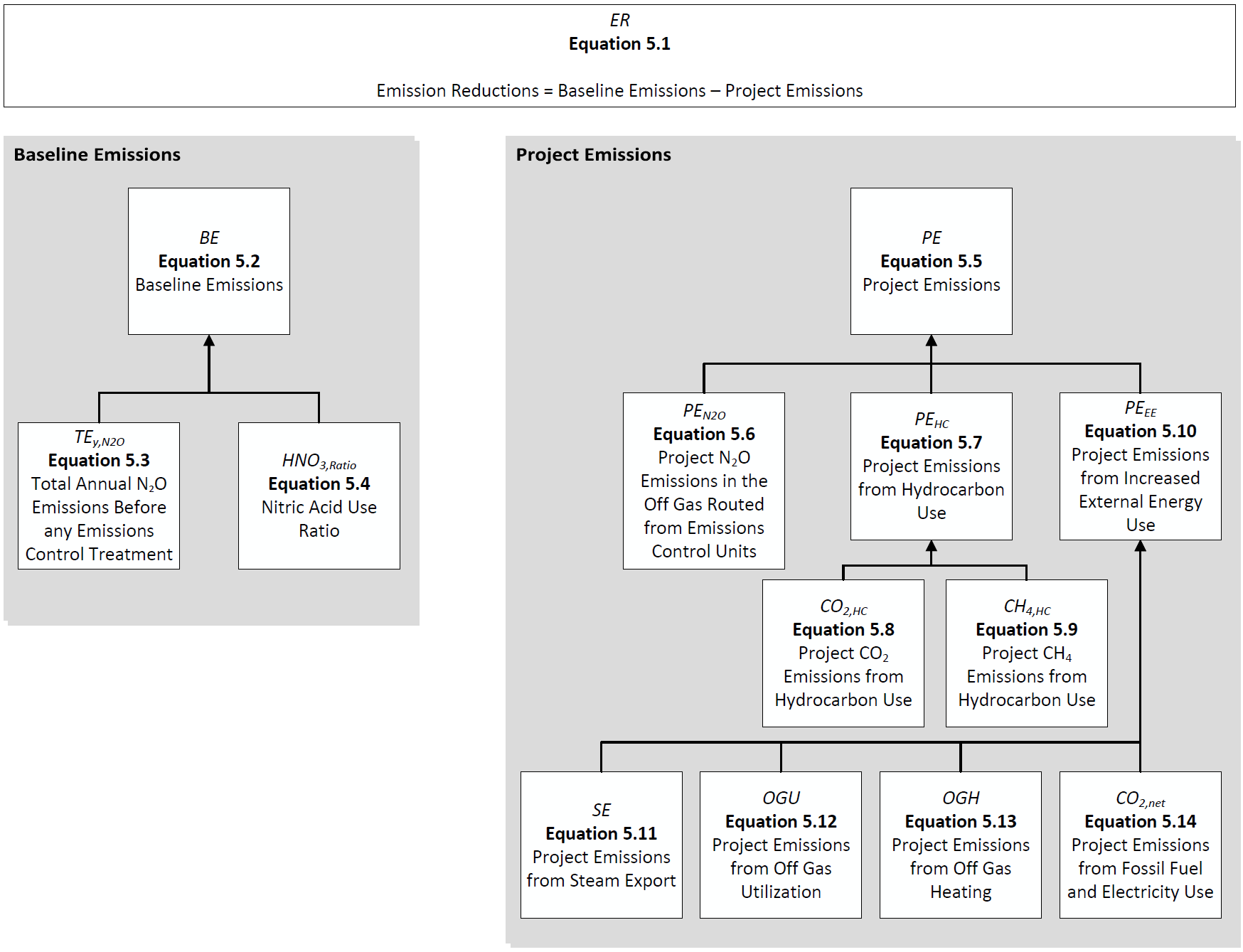 Figure 5.1. Organizational Chart of Equations for Adipic Acid ProjectsQuantifying Baseline EmissionsBaseline emissions represent the GHG emissions within the GHG Assessment Boundary that would have occurred in the absence of the adipic acid project. Total baseline emissions for the reporting period are estimated by calculating and summing the emissions from all relevant baseline SSRs that are included in the GHG Assessment Boundary (as indicated in Figure 4.1 and Table 4.1). The calculation of baseline emissions in Equation 5.2 requires inputs related to adipic acid production, the project emissions prior to destruction in the reporting period, and nitric acid recovery ratios.Equation 5.2. Baseline EmissionsTotal N2O Emissions without AbatementEquation 5.3 is used to determine the total N2O emissions directly measured in the off gas during the current reporting period (TERP,N2O in Equation 5.2). The Project Developer must account for any off gas flowing to the N2O emission control units (e.g., thermal reduction unit, adiabatic reactor, absorption media, or other N2O abatement device) as well as any off-gas flow that is unabated (e.g., selective catalytic reduction unit or other non-N2O abating device), inclusive of any bypassed and direct venting of N2O emissions.Direct measurement results can be distorted before and after periods of downtime or malfunction of the monitoring system. To eliminate such extremes and to ensure that data during the baseline period are representative of standard operating conditions, the following statistical valuation is to be applied to the data series of N2O concentration (N2Oy,conc,cu and N2Oy,conc,ncu) and gas volume flow in the off gas (Fy,cu and Fy,ncu) when calculating the baseline. Operating hours are not adjusted.Calculate the sample means (x);Calculate the sample standard deviations;Calculate the 95% confidence intervals (equal to 1.96 times the standard deviations);Eliminate all data that lie outside the 95% confidence intervals; andCalculate the new sample means from the remaining values (volume flow rate in the off gas (Fy,cu and Fy,ncu), and N2O concentration in the off gas (N2Oy,conc,cu and N2Oy,conc,ncu).Note that ‘operating hours’ are defined to include any period of time where there is any production of adipic acid and/or N2O. Any periods where there is production of either, would need to remain in the dataset. Equation 5.3. Total Annual N2O Emissions Before any Emissions Control TreatmentAmong projects there may be variability in the output units of the various N2O CEMS configured for reporting. The flow rate monitoring system may provide output in terms of unit mass per unit time (i.e., lb/hr) or in terms of unit volume per unit time (i.e., m3/hr). The N2O concentration monitoring system will likely provide output in terms of percent by volume, mole percent, or parts per million. Gas flow meters that are not thermal mass flow meters should be compensated for actual temperature and pressure, and volume flow rates must be adjusted to standard temperature and pressure (as defined in this Protocol). Alternatively, in order to minimize errors that could occur during unit conversions via the ideal gas law, project developers may utilize project data in the units’ output directly by the N2O and flow rate CEMS for completing calculations in Equation 5.3 and Equation 5.6 – so long as the necessary temperature and pressure compensation has been made for flow parameters and that the final N2O mass emissions generated, emitted, and reduced are presented in metric tonnes. See Table 6.2 for more information.     Note that the non-N2O emissions control unit includes bypassing the N2O control unit or venting directly to the atmosphere. situations are expected to be brief, if at all. Given the elevated baseline abatement efficiency built into this protocol, projects are incentivized to ensure that the N2O control unit is always operational to minimize or eliminate instances of control unit bypass or venting. Given the low likelihood and brief duration of bypass or venting situations anticipated, it may be unnecessary to purchase, install, and rigorously calibrate N2O and flow CEMS situated along all bypass or vent streams. In the instance that CEMS are not installed along all paths of potential off-gas release, project developers may develop and seek Reserve approval for an alternative method for calculating the amount of N2O released into the atmosphere through vent stacks and/or process lines bypassing the N2O control unit. Alternative methods should incorporate data from process instrumentation, i.e., control valve position(s), process line pressure transmitters, or thermocouples to definitively indicate the beginning and end dates and times of venting situations.  Any alternative method must meet the following criteria: May only be used to account for non-N2O control unit parameters;Methods must be conservative in nature and utilize actual flow, N2O concentration, and/or adipic acid production data from the project.An example of an appropriate alternative method would be to utilize conservative missing data substitution procedures programmed into the project’s Data Acquisition and Handling System (DAHS) for substituting N2O concentration and flow rate data to estimate N2O released during periods of bypass or venting. Here, quality assured N2O concentration and flow rate data representing conditions at the inlet to the control unit collected prior to the instance of venting/bypass would be used to determine a conservative volume of N2O released uncontrolled. Baseline Abatement EfficiencyAbatement of N2O emissions in Chinese AAPs is currently not common practice. To determine an appropriate lookback percentage of the emissions abated, the Reserve evaluated the potential for unintended secondary effects (i.e., carbon leakage). According to the Stockholm Environmental Institute, the two main drivers of carbon leakage are:protocol baseline N2O abatement emission level at 0% (i.e., no abatement); and the value of certified emission reductions (CERs) created through abatement technology exceeded the value of the adipic acid itself, creating perverse incentives. This protocol utilizes a 90% abatement efficiency in the baseline for all AAPs in China to protect against leakage incentives. By only crediting incremental emissions beyond the 90% baseline, the economic incentives remain attractive but do not appear to create the same skewed incentives as under the CDM. For the full evaluation of leakage potential refer to Appendix B.51Baseline Nitric Acid Recovery RatioEquation 5.4 shows the calculation to quantify the impact of lower “virgin” nitric acid (HNO3) use as a function of N2O conversion to NO, which is then converted to HNO3 in the downstream process. This occurs when recycling technologies that convert a portion of the N2O in the exhaust to beneficial byproducts rather than simply oxidizing the N2O to nitrogen (N2) and oxygen (O2) (conventional technology). The calculation establishes a ratio of HNO3 to adipic acid as an average of the annual ratio of HNO3 to adipic acid over the baseline 5-year look-back period. This ratio is then compared to the ratio of HNO3 to adipic acid in the reporting period (RP).Equation 5.4. Nitric Acid Use RatioQuantifying Project EmissionsProject emissions are actual GHG emissions that occur within the GHG Assessment Boundary as a result of the project activity. Project emissions must be quantified every reporting period on an ex-post basis.Equation 5.5. Project EmissionsCalculating Project N2O Emissions in the Off GasN2O abatement is not 100% efficient. Therefore, N2O emissions that are not destroyed by abatement technology are measured and included as project emissions, using Equation 5.6 below. In the calculation of N2O emissions during the reporting period projects must remove extreme values following the guidance as set out in Section 5.1.1. Similarly, project developers may utilize alternative units when quantifying flow and concentration in Equation 5.3.Equation 5.6. Project N2O Emissions in the Off Gas Routed from Emissions Control UnitsCalculating Project Emissions from Hydrocarbon UseHydrocarbons can be used as a reducing agent, to reheat off gas to enhance the N2O reduction efficiency or simply as a combustion source for thermal treatment, which leads to CO2 and CH4 emissions. The project emissions related to hydrocarbon input to the project shall be calculated. In cases where hydrocarbon use for N2O control technology that predates the project exists, the difference in baseline and project scenario hydrocarbon use shall be calculated. If the project developer demonstrates that the implementation of project activities produces the same amount of emissions as baseline N2O control technology hydrocarbon usage or reduces emissions from hydrocarbon use compared to baseline N2O control technology hydrocarbon usage, project developers may assert zero project emissions from hydrocarbon use.Equation 5.7. Project Emissions from Hydrocarbon UseHydrocarbons (organic compounds made up of carbon and hydrogen) are used primarily as a combustible fuel source (e.g., natural gas, which is mostly methane, propane, and butane). When hydrocarbons are combusted, they produce heat, steam, and CO2. For calculation of the GHG emissions related to hydrocarbons, this protocol assumes all hydrocarbons other than CH4 are completely converted to CO2 (Equation 5.8) and all CH4 in the fuel or reducing agent is emitted directly as CH4 to the atmosphere and is not converted to CO2 (Equation 5.9). In Equation 5.8, the hydrocarbon CO2 emission factor (EFHC) is given by the molecular weight of the hydrocarbon and CO2 and the chemical reaction when hydrocarbons are converted.Equation 5.8. Project Carbon Dioxide Emissions from Hydrocarbon UseEquation 5.9. Project Methane Emissions from Hydrocarbon UseCalculating Project Emissions from Increased External Energy UseIf an external energy source is used in greater amounts compared to baseline usage (e.g., from adjusting off gas temperatures at the inlet of the N2O, increasing the utilization rate of the N2O abatement technology, the use of the newly installed technology and/or enhancement, etc.), and the additional energy is not recovered before the off gas is released to the atmosphere, then GHG emissions from the energy used shall be calculated and included as project emissions.Equation 5.10. Project Emissions from Increased External Energy UseIn practice, project developers shall account for the emissions from the operation of any new N2O abatement technology or enhancement of an existing one for the purpose of implementing the project. Project developers may use Equation 5.11 to Equation 5.14 below to calculate the net increase in GHG emissions for any applicable external energy source (i.e., steam, off gas, fossil fuel, or electricity), or if they can demonstrate during verification that project GHG emissions are estimated to be equal to or less than 5% of the total baseline emissions from these sources, then the project developer may estimate baseline and project GHG emissions from these sources. If an estimation method is used, verifiers shall confirm based on professional judgment that project GHG emissions are equal to or less than 5% of the total baseline emissions based on documentation and the estimation methodology provided by the project developer. If emissions cannot be confirmed to be below 5%, then Equation 5.11 to Equation 5.14 shall be used as necessary. Regardless of the method used, all estimates or calculations of GHG emissions within the GHG Assessment Boundary must be verified and included in emission reduction calculations.If calculations or estimates indicate that the project results in a net decrease in GHG emissions from external energy use, then for quantification purposes the increase in these emissions must be specified as zero for PEEE.Equation 5.11. Project Emissions from Steam ExportEquation 5.12. Project Emissions from Off Gas UtilizationEquation 5.13. Project Emissions from Off Gas HeatingEquation 5.14 below calculates the net increase in carbon dioxide emissions resulting from the project activity. The quantities of electricity and fossil fuel consumed must be taken from operational records such as utility bills.Equation 5.14. Project Emissions from Fossil Fuel and Electricity UseProject MonitoringThe Reserve requires a Monitoring Plan to be established for all monitoring and reporting activities associated with the project. The Monitoring Plan will serve as the basis for verifiers to confirm that the monitoring and reporting requirements in this section and Section 7 have been and will continue to be met, and that consistent, rigorous monitoring and record keeping is ongoing at the project site. The Monitoring Plan must cover all aspects of monitoring and reporting contained in this protocol and must specify how data for all relevant parameters in Table 6.2 will be collected and recorded. At a minimum, the Monitoring Plan shall include the frequency of data acquisition; a record keeping plan (see Section 7.2 for minimum record keeping requirements); the frequency of quality assurance/quality control (QA/QC) activities; the role of individuals performing each specific monitoring activity; and a detailed project diagram. The Monitoring Plan must include QA/QC provisions to ensure that data acquisition and meter calibration are carried out consistently and with precision.Finally, the Monitoring Plan must include procedures that the project developer will follow to ascertain and demonstrate that the project at all times passes the legal requirement test (Section 3.4.2).To ensure that all aspects of monitoring and reporting are met, the project developer shall follow the relevant guidance in this section as well as the relevant sections of the Professional Standard of the People’s Republic of China, HJ 75-2017, Specifications for Continuous Emissions Monitoring of SO2, NOx, and Particulate Matter in the Flue Gas Emitted from Stationary Sources – as indicated in protocol Sections 6.1 - 6.3. HJ 75-2017 provides guidance on the standards of performance for continuous emission monitoring systems (CEMS) for NOX emission measurements, which is also applicable to N2O emission testing at AAPs.Direct measurements of the N2O concentration in the off gas and the flow rate of the off gas shall be made using a continuous emission monitoring system (CEMS). CEMS is the most accurate monitoring method because N2O emissions are measured continuously from a specific source. Elements of a CEMS include a platform and sample probe within the stack to withdraw a sample of the off gas, an analyzer to measure the concentration of the N2O (typically a non-dispersive infrared sensor (NDIR) or Fourier transform infrared (FTIR) spectrometer) in the off gas, and a flow meter within the stack to measure the flow rate of the off gas. The emissions are calculated from the concentration of N2O in the off gas and the flow rate of the off gas. A CEMS continuously withdraws and analyzes a sample of the gas and continuously measures the N2O concentration and flow rate of the gas. HJ 75-2017 Section 4: Composition and Function Requirements on CEMS for Stationary Sources – discusses components and capabilities required for CEMS.These parts outline the minimum requirements for the installation, evaluation, monitoring, and record keeping for CEMS (see Section 7.2 of this protocol for Reserve minimum record keeping requirements).Project developers are responsible for monitoring the performance of the project and ensuring that the operation of all N2O control system and other project-related equipment is consistent with the manufacturer’s recommendations for each component of the system. Initial Monitoring RequirementsBoth newly installed CEMS for the adipic acid project and projects utilizing a CEMS that was initially installed for a purpose other than the monitoring of an adipic acid project (e.g., to monitor NOX abatement) must meet all initial monitoring requirements specified in this section. If any of the required tests listed below were not conducted or the requirements were not met at the time of initial installation and certification, the project developer must conduct the tests and ensure that the requirements are met prior to the project start date. Project developers must include the CEMS installation and initial performance testing and technical acceptance report to the Monitoring Plan for ease of review by the verification body and the verification body must ensure adherence to the requirements, as summarized in the remainder of Section 6.1.System Installation and CertificationThe project developer shall follow the requirements for CEMS installation and technical acceptance detailed in HJ 75-2017 Section 7: Requirements on Installation of CEMS for Stationary Sources, HJ 75-2017 Section 8: Performance Testing for the Technical Indexes of CEMS, HJ 75-2017 Section 9: Technical Acceptance of CEMS, and HJ 75-2017 Annex A: Performance Testing Methods for Key Technical Indexes of CEMS. Collectively, these sections outline the monitoring system diagnostic testing routines, technical performance acceptance criteria, and performance testing procedures required for CEMS for stationary sources. CEMS must be installed and operational before conducting performance tests on the system. To achieve operational status, the project developer must show that the CEMS also meets manufacturer requirements or recommendations for installation, operation, and calibration. The following initial certification requirements are summarized from HJ 75-2017 section 8: Performance Testing for the Technical Indexes of CEMS, section 9: Technical Acceptance of CEMS, and Annex A: Performance Testing Methods for Key Technical Indexes of CEMS for Stationary Sources. Please refer to these sections of the HJ 75-2017 standard for complete installation and certification requirements.Zero drift and span drift checks of CEMS for gaseous pollutants (N2O) to evaluate the accuracy and stability of a gas analyzer’s calibration over a period of unit operation (section 9.3.3.3, 9.3.7, and section A.2.2 of HJ 75-2017 Annex A).Indication Error test to check whether the N2O concentration monitor response is linear across its range by challenging the N2O CEMS with three different levels of calibration gas concentrations (section 9.3.3.2, 9.3.7, and A.4.1 of HJ 75-2017 Annex A; protocol Section 6.1.2).System Response Time test to ensure that the monitoring system is sufficiently responsive to changes in gas concentration (section 9.3.3.2, 9.3.7, and A.4.2 of HJ 75-2017 Annex A).Performance Testing of Technical Indexes of Accuracy and Precision of CEMS for Gaseous Pollutants (N2O) and CMS for Flue Gas Parameter to determine the accuracy of the system by comparing N2O concentration, flow velocity, flue gas temperature and humidity data recorded by the CEMS to data collected concurrently with an emission reference method (sections 9.3.3.4, 9.3.4, 9.3.8, and sections A.5, A.6, A.7, A.8, A.9, and A.10 of HJ 75-2017 Annex A; protocol Section 6.1.3).Verification of CEMS for Gaseous Pollutants and CMS for Flow Velocity to ensure that the monitoring system is not biased with respect to the reference method, based on reference method testing results (section 9.3.8 and sections A.5, A.6, A.7, and A.10 of HJ 75-2017 Annex A; protocol Section 6.1.3).Networking Acceptance Procedures to ensure that data transmission procedures and network stability of the data acquisition and handling system (DAHS) are sufficient and that all emission calculations are performed correctly and that the missing data substitution methods are applied properly (section 9.4 of HJ 75-2017).CalibrationThe initial technical index testing and acceptance procedures from HJ 75-2017 Annex A for NOx and flow velocity monitors shall be followed for CEMS measuring N2O emissions and flow under this protocol. Calibration test procedures are outlined in section A2.2 and A4.1 of HJ 75-2017 Annex A. The performance specifications for zero and span drift checks and indication error checks are described in section 9.3.7 of HJ 75-2017.Accuracy TestingThe initial N2O CEMS and flow CMS relative accuracy testing and acceptance procedures from HJ 75-2017 sections 9.3.3.4, 9.3.4, and A.5, A.6, and A.7 of Annex A shall be followed for CEMS measuring N2O emissions and flow in adipic acid projects. The guidance for NOX CEMS shall be used for N2O emission monitoring where the CEMS relative accuracy (RA) shall not exceed the applicable threshold presented in Table 2 or Table A.3 of HJ 75-2017 at any operating level at which an accuracy test utilizing a reference method is performed. Because there is not a standard reference test method for N2O CEMS at this time, accuracy testing for the verification of an FTIR or NDIR installation for N2O analysis may use any standard method released by the State or profession for performance testing of NOx concentration CEMS under HY 75-2017. SamplingFor all N2O CEMS accuracy acceptance testing, a minimum of nine test runs / data pairs must be conducted / collected for a period of at least 5-15 minutes for each run. For CMS for Flow Velocity, at least 5 valid test runs / data pairs must be conducted / collected for a period of at least 5 minutes. All data recorded must be reported, including data pairs that are rounded off. Accuracy acceptance testing procedures should be carried out continuously for three days. For details on accuracy testing sampling, see the accuracy performance testing procedures and performance specifications in sections 9.3.3.4 through 9.3.4 of HJ 75-2017 and A.5 through A.10 of Annex A to HJ 75-2017.Ongoing Monitoring and QA/QC RequirementsThe quality assurance and quality control (QA/QC) provisions required for this protocol shall be included in the Monitoring Plan and consistent in stringency, data reporting, and documentation with the CEMS QA/QC program described in HJ 75-2017 Section 10: Daily Operation and Management Requirements for CEMS; Section 11: Quality Assurance Requirements for Daily Operation of CEMS, and Section 12: Data Review and Processing for CEMS. In line with the general requirements of HJ 75-2017 Section 10, AAPs must develop and implement a QA/QC program for the CEMS that at a minimum, includes a written plan that describes in detail (or that refers to separate documents containing) complete, step-by-step procedures and operations for the following:Procedures for routine inspection and maintenance of the monitoring systemRecord keeping and reporting proceduresTesting, maintenance, and repair activity records for CEMS or any component of CEMSCalibration drift and indication error check proceduresCalibration and indication adjustment proceduresAccuracy testing and acceptance procedures, such as sampling and analysis methodsProject developers shall include the AAP’s written plan for its CEMS ongoing QA/QC program, and any referenced supporting documentation, as required to be developed and implemented per HJ 75-2017 Sections 10 through 12, to the project Monitoring Plan for ease of review by the verification body. The verification body shall review the written QA/QC plan and ensure successful implementation of all CEMS QA/QC requirements as summarized in the remainder of Section 6.2.Frequency of TestingThe schedule for the frequency of testing required for CEMS is prescribed in HJ 75-2017 Section 11: Quality Assurance Requirements for Daily Operation of CEMS for Stationary Sources, while Annex G presents CEMS QA/QC recordkeeping guidance. For CEMS that were installed and certified for NOX abatement prior to implementation of the N2O abatement project, the daily, quarterly, and semi-annual assessments detailed below only need to be performed, documented, and verified as of the project start date, not as of the date when the CEMS originally completed certification testing for NOX abatement. For CEMS that were installed specifically for N2O abatement project implementation, assessments must be performed, documented, and verified as of the date that the CEMS was certified. At a minimum, the following schedule, as summarized in Table 6.1, must be followed for tests relevant to N2O analysis using CEMS:Daily (operating days only) assessments to quality-assure the hourly data recorded by the CEMS as of the date when CEMS completes technical acceptance testing:Zero and span calibration for N2O analyzer (Section 11.2 (a) and A.2.2 of HJ 75-2017)Zero calibration and absolute error check for flow meter (Section 11.2 (f) of HJ 75-2017)Calibration adjustments for N2O analyzer and flow meter (Section 11.6.2 of HJ 75-2017)CEMS Data Review (Section 12.1 of HJ 75-2017)Data Processing (Section 12.2 of HJ 75-2017)Data recording and statement (Section 12.3 of HJ 75-2017)HJ 75-2017 requires that routine inspections of CEMS components occur at a weekly frequency. Weekly assessments are required as a component of the CEMS routine inspection plan. Routine inspection requirements are described in Section 10.2 and covered in detail in Table G.1 of Annex G of HJ 75-2017. Annex G specifies that the condition of the following monitoring system component checks should be performed and remarked upon at least once every 7 days:N2O CEMS (Table G.1 – Annex G of HJ 75-2017):Probe and pipeline heating temperature inspectionSampling system flowReverse purging filter and valve inspectionManual reverse purging inspectionSampling pump flowRefrigerator temperatureDrainage system and pipeline condensate water inspectionAir filterStandard gas validity and cylinder pressure inspectionFlue gas analyzer state inspectionMeasurement data inspectionFlow Velocity CMS (Table G.1 – Annex G of HJ 75-2017):Velocity, flow, and flue pressure measurement dataOther flue gas monitoring parameters (Table G.1 – Annex G of HJ 75-2017):Temperature measurement dataHumidity measurement dataData transmission unit – DAHS – (Table G.1 – Annex G of HJ 75-2017):Communication line connectionTransmission equipment power supplyMonthly monitoring system inspections are required as a part of HJ 75-2017 Section 11 and Annex G. The following checks are required at least once each 30 days:N2O CEMS (Table G.1 – Annex G of HJ 75-2017):Sampling pipeline air tightness inspectionSampling probe, pump, and filter cleaningFlow Velocity CMS (Table G.1 – Annex G of HJ 75-2017):Reverse purging device inspectionMeasuring sensor inspectionQuarterly assessments apply as of the calendar quarter following the calendar quarter in which the CEMS is provisionally certified:Total system calibration for extractive N2O CEMS (Section 11.2 (e) of HJ 75-2017): Zero and span calibration drift testIndication error testSystem response time testFlow Velocity CMS (Annex G Table G.1):Probe inspection  Semiannual assessments apply as of the calendar quarter following the calendar quarter in which the CEMS is provisionally certified:Periodic accuracy checkout/verification of CEMS for gaseous pollutants and CMS for flow velocity (Sections 11.4 and Annex G Table G.5 of HJ 75-2017).Velocity field coefficient or correlation correction in case CMS fails to meet verification requirementsAccommodation coefficient as necessary where the CEMS fails to meet the requirements of the technical index for accuracy and to adjust for biasTable 6.1. Quality Assurance Test Frequency RequirementsIf a daily zero calibration drift test reveals accuracy outside of a +/- 5% threshold for the N2O analyzer or +/- 8% threshold for the flow meter, the instrument is out-of-control and corrective actions such as calibration, commissioning, or replacement of equipment shall be taken according to instrument manufacturer instructions and relevant requirements of the HJ 75-2017 standard. The out-of-control index for the daily span calibration drift test for N2O analyzers is accuracy outside of 10.0%, while the absolute error of a CMS for flow velocity must not exceed 1.8 m/s. If an instrument is found to be out-of-control – due to a failed calibration or otherwise – the out-of-control period and the out-of-control parameter must be recorded and shall be substituted or “rounded off” according to the procedures in HJ 75-2017 Section 12.2.3. The verification body shall confirm that any adjustments to the metered values result in the most conservative quantification of emission reductions. Any adjustments shall be made for the entire period from the last successful calibration error test until such time that the meter is properly calibrated and re-installed.Data ManagementData management procedures are an important component of a comprehensive QA/QC plan. As such, data management procedures for a project should include the following items, at minimum:  Check for temporal consistency in production data and emission estimates. If outliers exist, an explanation could be required as to changes in the facility operations or other factors. A monitoring error may have occurred if differences between annual data cannot be explained by changes in activity levels, changes concerning fuels or input material, or changes concerning the emitting process. Determine the reasonableness of the emission estimate by comparing it to previous year’s estimates.Maintain data documentation, including comprehensive documentation of data received through personal communication.Check that changes in data or methodology are documented.Projects should consider including a narrative in their Monitoring Report describing any statistically significant data inconsistencies and be prepared to answer questions from verifiers and Reserve staff regarding the same.Missing Data SubstitutionFor periods when the N2O CEMS is missing data, the project developer shall follow the missing data substitution procedures for NOX CEMS found in section 12 of HJ 75-2017. In summary, missing data from the operation of the CEMS may be replaced with substitute data to determine the N2O emissions during the period for which CEMS data are missing. The owner or operator of the CEMS can substitute for missing N2O emissions data using the procedures specified in Table 5 and Table 6 of sections 12.2.3 and 12.2.4, respectively.For each hour of missing data, the project developer shall calculate substitute data for the N2O mass emission rate based on the previous quality-assured monitor operating hours for the CEMS. If there are no prior quality-assured data or minimal available data (the minimum percent is specified in section 12.1.3), the owner or operator must substitute the minimum potential N2O emission rate for missing data in the baseline and the maximum potential N2O emission rate for missing data in the project, per the following:Minimum – Baseline: N2O monitoring at the inlet of the control technologyMaximum – Project:N2O monitoring at the outlet of the control technologyIf the developer has received approval from the Reserve to utilize a simplified approach to quantifying N2O emissions due to venting that utilizes data substitution methods, the venting assumption should always substitute the maximum N2O emission rate recorded over the applicable lookback period.   Monitoring ParametersPrescribed monitoring parameters necessary to calculate baseline and project emissions are provided in Table 6.2.Table 6.2. Adipic Acid Project Monitoring ParametersReporting ParametersThis section provides requirements and guidance on reporting rules and procedures. A priority of the Reserve is to facilitate consistent and transparent information disclosure among project developers. Project developers must submit verified emission reduction reports to the Reserve for every reporting period. To respect proprietary information, a number of project documents will not be publicly available and will be identified as such in Section 7.1.Project Submittal DocumentationProject developers must provide the following documentation to the Reserve in order to list an adipic acid project:Project Submittal formProject diagramProject developers must provide the following documentation each reporting period in order for the Reserve to issue CRTs for quantified GHG reductions:Verification ReportVerification StatementProject diagram (if changed from previous reporting period)Signed Attestation of Title formSigned Attestation of Voluntary Implementation formSigned Attestation of Regulatory Compliance formAt a minimum, the above project documentation (except for the project diagram) will be available to the public via the Reserve’s online registry. Further disclosure and other documentation may be made available on a voluntary basis through the Reserve. Project submittal forms can be found at http://www.climateactionreserve.org/how/program/documents/.Record KeepingFor purposes of independent verification and historical documentation, project developers are required to keep all information outlined in this protocol for a period of 10 years after the information is generated or 7 years after the last verification. This information will not be publicly available but may be requested by the verifier or the Reserve.System information the project developer must retain includes:All data inputs for the calculation of the project emission reductions, including all required sampled dataCopies of all solid waste, air, water, and land use permits, Notices of Violations (NOVs),  and any administrative or legal consent orders dating back at least five years prior to the project start date, and for each subsequent year of project operationExecuted Attestation of Title, Attestation of Regulatory Compliance, and Attestation of Voluntary Implementation formsPlant design information (nameplate capacity and operating parameters per manufacturer’s operating manual) and diagrams/drawings of the AAPDiagram schemes showing the type of and detailed components of the N2O control system and where it is or where it will be installedAutomated extractive gas analyzer or monitor information (model number, serial number, calibration procedures)Gas volume flow meter information (model number, serial number, calibration procedures)Plans or diagram schemes showing the selection of data measuring points upstream and/or downstream to the N2O control systemCalibration results for all metersInformation relevant to the N2O abatement catalysts (composition, operation, and installation)The total production of adipic acid, number of operating hours, and control unit utilization rate per reporting periodOnsite fossil fuel use recordsOnsite grid electricity use recordsResults of CO2e annual reduction calculationsInitial and annual verification records and resultsAll maintenance records relevant to the N2O control system and monitoring equipmentCalibrated gas analyzer information that the project developer must retain includes:Date, time, and location of N2O measurementN2O measurement instrument type and serial numberDate, time, and results of instrument calibrationCorrective measures taken if instrument does not meet performance specificationsReporting Period and Verification CycleA reporting period is the length of time which GHG emission reductions from project activities are quantified. Project developers must report GHG reductions resulting from project activities during each reporting period. Although projects must be verified each reporting period at a minimum, the Reserve will accept verified emission reduction reports on a sub-annual basis, should the project developer choose to have a sub-annual reporting period and verification schedule (e.g., monthly, quarterly, or semi-annually). One site visit is required for every 24 months of data at a minimum.Reporting periods must be contiguous; there must be no time gaps in reporting during the crediting period of a project once the initial reporting period has commenced. For periods where no adipic acid is being produced, all requisite data must still be recorded, and full datasets made available to verifiers upon request. A verification cycle is the length of time which GHG emission reductions from project activities are verified. To meet the reporting period verification deadline, the project developer must have the required verification documentation (see Section 7.1) submitted within 12 months of the end of each reporting period. Two reporting periods may be verified in one cycle, for a maximum of 24 months of project data. Verification GuidanceThis section provides verification bodies with guidance on verifying GHG emission reductions associated with the project activity. This verification guidance supplements the Reserve’s Verification Program Manual and describes verification activities in the context of reducing GHG emissions through adipic acid projects at AAPs.Verification bodies trained to verify adipic acid projects must be familiar with the following documents:Reserve Offset Program ManualReserve Verification Program ManualReserve China Adipic Acid Production Protocol (this document)The Reserve Offset Program Manual, Verification Program Manual, and protocols are designed to be compatible with each other and are available on the Reserve’s website at http://www.climateactionreserve.org.ISO-accredited verification bodies trained by the Reserve for this project type are eligible to verify China adipic acid project reports. Information about verification body accreditation and Reserve project verification training can be found in Section 3.4.1 of the Verification Program Manual.Verification of Multiple Projects at a Single Adipic Acid Production FacilityBecause the protocol allows for multiple projects at a single adipic acid production facility, project developers have the option to hire a single verification body to verify multiple projects under a joint project verification. This may provide economies of scale for the project verifications and improve the efficiency of the verification process. Joint project verification is only available as an option for a single project developer; joint project verification cannot be applied to multiple projects registered by different project developers at the same facility. Under joint project verification, each project, as defined by the protocol, must be registered separately in the Reserve system, and requires its own verification process and Verification Statement (i.e., each project is assessed by the verification body separately as if it were the only project at the facility). However, all projects may be verified together by a single site visit to the facility. Furthermore, a single Verification Report may be filed with the Reserve that summarizes the findings from multiple project verifications. If during joint project verification, the verification activities of one project are delaying the registration of another project, the project developer can choose to forego joint project verification. There are no additional administrative requirements for the project developer or the verification body if joint project verification is terminated.Standard of VerificationThe Reserve’s standard of verification for adipic acid projects is the Adipic Acid Production Protocol (this document), the Reserve Offset Program Manual, and the Verification Program Manual. To verify an adipic acid project report, verification bodies apply the guidance in the Verification Program Manual and this section of the protocol to the standards described in Sections 2 through 7 of this protocol. Sections 2 through 7 provide eligibility rules, methods to calculate emission reductions, performance monitoring instructions and requirements, and procedures for reporting project information to the Reserve.Monitoring PlanThe Monitoring Plan serves as the basis for verification bodies to confirm that the monitoring and reporting requirements in Section 6 and Section 7 have been met, and that consistent, rigorous monitoring and record keeping is ongoing at the project site. Verification bodies shall confirm that the Monitoring Plan covers all aspects of monitoring and reporting contained in this protocol and specifies how data for all relevant parameters in Table 6.2 are collected and recorded.Verifying Project EligibilityVerification bodies must affirm an adipic acid project’s eligibility according to the rules described in this protocol. The table below outlines the eligibility criteria for adipic acid projects. This table does not present all criteria for determining eligibility comprehensively; verification bodies must also look to Section 3 and the verification items list in Table 8.1.Table 8.1. Summary of Eligibility Criteria for an Adipic Acid ProjectCore Verification ActivitiesThe Adipic Acid Production Protocol provides explicit requirements and guidance for quantifying the GHG reductions associated with reducing N2O emissions at adipic acid plants. The Verification Program Manual describes the core verification activities that shall be performed by verification bodies for all project verifications. They are summarized below in the context of an adipic acid project, but verification bodies must also follow the general guidance in the Verification Program Manual.Verification is a risk assessment and data sampling effort designed to ensure that the risk of reporting error is assessed and addressed through appropriate sampling, testing, and review. The three core verification activities are:Identifying emission sources, sinks, and reservoirs (SSRs)Reviewing GHG management systems and estimation methodologiesVerifying emission reduction estimatesIdentifying emission sources, sinks, and reservoirsThe verification body reviews for completeness the sources, sinks, and reservoirs identified for a project.Reviewing GHG management systems and estimation methodologiesThe verification body reviews and assesses the appropriateness of the methodologies and management systems that the adipic acid project operator uses to gather data on plant operations and N2O emissions and to calculate baseline and project emissions. Verifying emission reduction estimatesThe verification body further investigates areas that have the greatest potential for material misstatements and then confirms whether or not material misstatements have occurred. This involves site visits to the project facility to ensure the systems on the ground correspond to and are consistent with data provided to the verification body. In addition, the verification body recalculates a representative sample of the performance or emissions data for comparison with data reported by the project developer in order to double-check the calculations of GHG emission reductions.Adipic Acid Production Verification ItemsThe following tables provide lists of items that a verification body needs to address while verifying an adipic acid project. The tables include references to the section in the protocol where requirements are further specified. The table also identifies items for which a verification body is expected to apply professional judgment during the verification process. Verification bodies are expected to use their professional judgment to confirm that protocol requirements have been met in instances where the protocol does not provide (sufficiently) prescriptive guidance. For more information on the Reserve’s verification process and professional judgment, please see the Verification Program Manual.Note: These tables shall not be viewed as a comprehensive list or plan for verification activities, but rather guidance on areas specific to adipic acid projects that must be addressed during verification.Project Eligibility and CRT IssuanceTable 8.2 lists the criteria for reasonable assurance with respect to eligibility and CRT issuance for adipic acid projects. These requirements determine if a project is eligible to register with the Reserve and/or have CRTs issued for the reporting period. If any requirement is not met, either the project may be determined ineligible or the GHG reductions from the reporting period (or subset of the reporting period) may be ineligible for issuance of CRTs, as specified in Sections 2, 3, and 6.Table 8.2. Eligibility Verification ItemsQuantificationTable 8.3 lists the items that verification bodies shall include in their risk assessment and recalculation of the project’s GHG emission reductions. These quantification items inform any determination as to whether there are material and/or immaterial misstatements in the project’s GHG emission reduction calculations. If there are material misstatements, the calculations must be revised before CRTs are issued.Table 8.3. Quantification Verification ItemsRisk AssessmentVerification bodies will review the following items in Table 8.4 to guide and prioritize their assessment of data used in determining eligibility and quantifying GHG emission reductions.Note that regulatory requirements are extensive, particularly with respect to system installation, certification, calibration, accuracy testing and sampling, as are manufacturer recommendations for the same. Whilst a verifier should not ignore any instances they observe where such requirements have not been met (for instance where equipment is being operated in a manner inconsistent with manufacturer recommendations), these requirements should be taken as an input into verification risk analysis, and verifiers should use their professional judgement to determine to what extent they feel the project-specific risk justifies them inspecting compliance with specific requirements. A verifier may determine that a sampling-based approach is appropriate in certain circumstances. Table 8.4. Risk Assessment Verification ItemsCompleting VerificationThe Verification Program Manual provides detailed information and instructions for verification bodies to finalize the verification process. It describes completing a Verification Report, preparing a Verification Statement, submitting the necessary documents to the Reserve, and notifying the Reserve of the project’s verified status.Glossary of TermsReferences360 Research Reports. “Global Adipic Acid Sales Market – Industry Reports,” October 28, 2020. https://www.360researchreports.com/global-adipic-acid-sales-market-16617960.UNFCCC Clean Development Mechanism (CDM). Baseline Methodology for Decomposition of N2O from Existing Adipic Acid Production Plants (AM00021 Version 3.0). https://cdm.unfccc.int/methodologies/DB/PC4EBQSJUB9IV2FS9TMQV8DFM3X6MZ.Castellan, A., Bart, J. C. J., & Cavallaro, S. (1991). Industrial production and use of adipic acid. Catalysis Today, 9(3), 237-254.Commission Regulation (EU) No 550/2011 of 7 June 2011 on determining, pursuant to Directive 2003/87/EC of the European Parliament and of the Council, certain restrictions applicable to the use of international credits from projects involving industrial gases, 149 OJ L § (2011). https://eur-lex.europa.eu/eli/reg/2011/550/oj.“EFDB - Main Page.” Accessed September 2, 2021. https://www.ipcc-nggip.iges.or.jp/EFDB/main.php.Feng, Rui, and Xuekun Fang. “Devoting Attention to China’s Burgeoning Industrial N2O Emissions.” Environmental Science & Technology 56, no. 9 (May 3, 2022): 5299–5301. https://doi.org/10.1021/acs.est.1c06976.International Organization for Standardization. (2010). Stationary Source Emissions -- Determination of the Mass Concentration of Dinitrogen Monoxide (N2O) -- Reference Method: Non-Dispersive Infrared Method. https://www.iso.org/standard/40113.html.International Energy Agency. “China’s Emissions Trading Scheme,” June 2020, 115.Nan, Xu. “Rebooting China’s Carbon Credits: What Will 2022 Bring?” China Dialogue (blog), June 9, 2022. https://chinadialogue.net/en/climate/rebooting-chinas-carbon-credits-what-will-2022-bring/.People’s Republic of China. “China’s Achievements, New Goals and New Measures for Nationally Determined Contributions,” October 28, 2021. https://unfccc.int/sites/default/files/NDC/2022-06/China%E2%80%99s%20Achievements%2C%20New%20Goals%20and%20New%20Measures%20for%20Nationally%20Determined%20Contributions.pdf.Reimer, R. A., Slaten, C. S., Seapan, M., Lower, M. W., & Tomlinson, P. E. (1994). Abatement of N2O emissions produced in the adipic acid industry. Environmental progress, 13(2), 134-137.Schneider, L., Lazarus, M., & Kollmus, A. (2010). Industrial N2O Projects Under the CDM: Adipic Acid – A Case of Carbon Leakage? Stockholm Environment Institute. October 9, 2010.Tong, Qing, Han-Yi Lin, Xu-Ying Qin, Run-Sheng Yan, Yue-Feng Guo, and Xin-Yang Wei. “Scenario Analysis on Abating Industrial Process Greenhouse Gas Emissions from Adipic Acid Production in China.” Petroleum Science 17, no. 4 (August 1, 2020): 1171–79. https://doi.org/10.1007/s12182-020-00450-0.UNFCCC CDM. “Project: 1083 N2O Decomposition Project of Henan Shenma Nylon Chemical Co., Ltd - Crediting Period Renewal Reques.” Accessed August 2, 2022. https://cdm.unfccc.int/Projects/DB/DNV-CUK1176373789.59/view.UNFCCC CDM, “Project: 1238 N2O Decomposition Project of PetroChina Company Limited Liaoyang Petrochemical Company - Crediting Period Renewal Request.” Accessed August 2, 2022. https://cdm.unfccc.int/Projects/DB/DNV-CUK1184240745.87/view.United States Code of Federal Regulations (CFR). Title 40. https://www.ecfr.gov/cgi-bin/text-idx?SID=279f36b48682c8391859ad082975596b&mc=true&tpl=/ecfrbrowse/Title40/40cfr75_main_02.tpl. United States EPA. (2018). Method 7E - Nitrogen Oxide - Instrumental Analyzer. https://www.epa.gov/emc/method-7e-nitrogen-oxide-instrumental-analyzer.United States EPA. (2011). PSD and Title V Permitting Guidance for GHGs. https://www.epa.gov/title-v-operating-permits/psd-and-title-v-permitting-guidance-ghgs.United States EPA. Technical Support Document for the Adipic Acid Production Sector: Proposed Rule for Mandatory Reporting of Greenhouse Gases. https://www.epa.gov/sites/production/files/2015-02/documents/ti_e-tsd_adipic_epa_2-12-09.pdf.World Business Council for Sustainable Development and World Resources Institute. The GHG Protocol for Project Accounting. https://ghgprotocol.org/standards/project-protocol.Development of the Performance StandardEmission Controls at Adipic Acid PlantsExisting ControlsInstallation of N2O abatement technology is common in most Western industrialized countries. However, in China, abatement has been limited except for two locations that installed equipment for crediting under the CDM.The two CDM crediting projects, located in the Henan and Liaoning Provinces of China, were operational between 2007 and 2013 reducing over 1 billion tonnes of emissions during that timespan. Both projects applied for second crediting periods in 2013 but failed to certify any further CERs. Although the exact reason for a lack of further issuance is unknown, it is likely that the stoppage was a result of controversy associated with concerns over leakage as well as a drop in CER pricing when such credits were no longer eligible for compliance under the European Union’s Emissions Trading System. China does not regularly track or publish data on N2O emission abatement at individual AAPs. A 2020 study, however, examined that the average emissions intensity of adipic acid projects in China was approximately 0.300 tN2O/tAA in 2015, an increase from 0.206 tN2O/tAA in 2010. The more recent intensity value is equivalent to the IPCC’s unabated emissions factor of 0.3 tN2O/tAA, indicating that there was little to no N2O abatement in China in 2015. The author of the study notes that the change in emissions intensity over time is likely attributed to abatement that occurred in the short term for CERs, and that enrolled AAPs have ceased abating. This indicates that income from CERs  a necessary incentive for AAPs to abate N2O emissions. There are no known reasons for an AAP in China to install N2O abatement equipment today except for revenue from carbon credits. As discussed earlier, the China ETS is not expected to cover N2O emissions, nor are N2O emissions included in China’s international decarbonization commitments. A performance standard test that credits emissions above 0% in China may therefore be appropriate. However, due to concerns of leakage (see Appendix B), the Reserve will conservatively only credit for abatement efficiency of greater than 90%. Additionally, AAPs must meet a technology standard by installing eligible abatement equipment as described in the following section. Potential Controls and Eligible Project ActivitiesAdipic acid N2O abatement technology is similar to the abatement technology at nitric acid facilities. In the Reserve’s Nitric Acid Protocol, abatement can either be secondary (abatement in the burner/ammonia oxidation reactor (AOR) where the reaction occurs) or tertiary (abatement of the waste off gas downstream of the AOR). However, unlike nitric acid production, adipic acid production cannot tolerate the associated pressure change with secondary abatement. As a result, abatement is limited to installing technology to scrub the facility’s off-gas. Control technology falls into four types of systems, outlined in Table A.1.Table A.1. Review of Potential Control Technologies at Adipic Acid PlantsEvaluation of Leakage PotentialUnintended secondary effects, i.e., carbon leakage, may occur if an adipic acid plant (AAP) begins to over-produce their product because the value of carbon offsets creates a perverse incentive (“product gaming”). If leakage occurs, a portion of the offsets would not represent real emission reductions nor be additional, and the activity could shift production away from other AAPs worldwide. This occurred in early Clean Development Mechanism (CDM) adipic acid projects. According to the Stockholm Environmental Institute (SEI), there were two primary carbon leakage drivers: The protocol set the baseline N2O abatement emissions level at 0% (i.e., no abatement); – and –The value of the certified emission reductions (CERs) created through abatement technology exceeded the value of the adipic acid itself, creating perverse incentives.To provide an example of the economic incentives that created secondary effects in early CDM projects, SEI compared the financials of early CDM projects with later Joint Implementation (JI) projects. According to SEI, JI projects had baseline historical abatement levels around 90%. By only crediting the incremental emissions beyond individual facility’s abatement levels, the economic incentives for JI projects remained attractive but did not appear to create the same highly skewed incentive structure as CDM projects (Table B.1).Table B.1. Reference Cases for the Costs and Economic Incentives for CDM and JI ProjectsAll currencies were converted from EURs to 2010 U.S. Dollars (USD) with an annual average conversion factor of 1.33 and then converted to 2022 USD with a conversion factor or 1.37 SEI’s evaluation demonstrated a considerable difference in profit between CDM projects and JI projects ($1,834 per metric ton adipic acid versus $167 per metric ton adipic acid), largely due to differences in baseline setting.In general, the Reserve believes there is low risk for this scenario to occur in projects with the China Adipic Acid Production Protocol for the following reasons:This Protocol requires a static 90% abatement efficiency in the baseline for all AAPs in China. (Section 5.1). As a result, China-based projects would not achieve the same volume of credits as projects created under the CDM on a per-unit adipic acid produced basis, which had a baseline N2O abatement emissions level of 0%; andThe historical average and most up-to-date (as of the time of this publication) average value of voluntary carbon offsets in Asia are lower than the historical CDM CER level when product gaming occurred (average of $3.64 2022 USD/tCO2e in Asia compared to over $23.63 2022 USD/tCO2e). Figure B.1 below displays the historical average voluntary carbon credit prices for globally-located projects, China/Asia-based projects, and global industrial N2O projects, as well as the average price for CERs and ERUs (Table B.1) at the time of CDM project leakage. All data were retrieved from State of the Voluntary Carbon Market reports from 2007 – 2021, as published by Ecosystem Marketplace, A Forest Trends Initiative. In addition to showing that Chinese averages have stayed well under the 2010 CER value, Figure B.1 also shows that the value for credits from industrial N2O projects has either stayed at the same or below the global and Chinese averages.Figure B.1. Voluntary Carbon Credit Average Price Comparisons in 2022 USDThe above graph shows the voluntary carbon credit average price comparisons in 2022 USD among global averages (all project types), global industrial N2O projects, projects located in China/Asia (all project types), and the average CER and ERU price at the time of international leakage (i.e., 2010).Furthermore, at the time of this publication the most recent average value for domestic adipic acid is just over $1,500 per tonne adipic acid in China in July 2022.  Although an offset project may be financially attractive in China, the above factors all indicate that the project alone should not bring an AAP high enough value to justify increasing production exclusively for the carbon offset value; should adipic acid production increase beyond business-as-usual rates, it’s likely to be for the value of adipic acid itself. Even if China-based voluntary credits rise in value to a level comparable to early CDM CER levels, the Reserve believes that the decrease in credit issuance with a tighter baseline requirement would still protect against leakage incentives. Emission Factor TablesTable C.1. CO2 Emission Factors for Fossil Fuel UseHolly DavisonCraig EbertKristen GorguinpourJordan MaoRachel MooneyAscend Performance MaterialsChris JohnsonAscend Performance MaterialsBrian Clancy-Jundt (Alternate)China National Chemical Energy Conservation CenterHanna ZhangClimeCo CorporationLauren MechakFuturepast, IncJohn ShidelerGHD Pty LtdYusi LiInvistaYuwen WangRuby Canyon Environmental, IncPhillip CunninghamRuby Canyon Environmental, IncIssai Medelli (Alternate)Shenma Nylon Chemical CompanyLiu WeiShenma Nylon Chemical CompanyLi Xiaoye (Alternate)SinoCarbon Innovation and Investment Co. ltdTang JinWilliam FlederbachLauren MechakTip StamaJordan ShustackScott SublerJim WinchKayla CareyAAPPAdipic Acid Production ProtocolAAPAdipic acid plantAEAbatement efficiencyAORAmmonia Oxidation ReactorASTMAmerican Society for Testing and Material InformationCARBCalifornia Air Resources BoardCCERChina Certified Emission ReductionCDMClean Development MechanismCERCertified Emission ReductionCEMSContinuous emission monitoring systemCFRCode of Federal RegulationsCH4MethaneCO2Carbon dioxideCO2eCarbon dioxide equivalentCOIConflict of interestCRTClimate Reserve TonneDAHSData acquisition and handling systemEPAU.S. Environmental Protection AgencyERUEmissions Reduction UnitETSEmissions Trading SchemeFTIRFourier transform infrared spectroscopyGHGGreenhouse gasGWPGlobal warming potentialHCHydrocarbonIPCCIntergovernmental Panel on Climate ChangeISOInternational Organization for StandardizationKACyclohexanone (K)/cyclohexanol (A)kgKilogramktKilotonne (or metric kiloton)lbPoundmMeterMgMegagramMWMegaWattMWhMegaWatt-hourNDIRNon-dispersive infrared sensorNONitric oxideNO2Nitrogen dioxideNOxNitrogen oxide; refers to NO and NO2NOVNotice of violationNOVANotice of verification activitiesNSCRNon-selective catalytic reductionN2ONitrous oxideO2OxygenQA/QCQuality assurance and quality controlRARelative AccuracyRATARelative accuracy test auditRPReporting periodSCRSelective catalytic reductionReserveClimate Action ReserveSSRSource, sink, and reservoirtTonne (or metric ton)TRUThermal reduction unit(CH2)5CO [cyclohexanone] + (CH2)5CHOH [cyclohexanol] + wHNO3 -> HOOC(CH2)4COOH [adipic acid] + xN2O + yH2OAbatement TypeDescriptionExampleCatalytic DestructionDestroy N2O using a catalyst – selective catalytic reduction (SCR) or non-selective catalytic reduction (NSCR)Noble or precious metal catalystsThermal DestructionDestroy N2O using flame burners with pre-mixed CH4 or natural gasThermal Reduction Units (TRUs)Recycle to Nitric AcidRecycle N2O to create nitric acid by burning the gas at high temperatures with steamNitrogen recycling adiabatic reactorRecycling / Utilization TechnologiesUtilize N2O as a reactant or input to produce other productsUsing N2O off gas as an oxidant to produce phenol from benzeneEligibility Rule I:Location→ChinaEligibility Rule II:Project Start Date→No more than 12 months prior to project submissionEligibility Rule III:Project Crediting Period→Emission reductions may only be reported during the crediting period; the crediting period may be renewed one timeEligibility Rule IV:Additionality→Meet performance standard→Exceed legal requirementsEligibility Rule V:Regulatory Compliance→Compliance with all applicable lawsSSRSource DescriptionGasIncluded (I) or Excluded (E)Quantification MethodBaseline (B) or Project (P)Justification/Explanation1Adipic acid production process unit (HNO3 oxidation of KA to/through stack)CO2EN/AB, PExcluded, as project activity is unlikely to impact emissions relative to baseline activity.1Adipic acid production process unit (HNO3 oxidation of KA to/through stack)CH4EN/AB, PExcluded, as project activity is unlikely to impact emissions relative to baseline activity.1Adipic acid production process unit (HNO3 oxidation of KA to/through stack)N2OIN2O sampled before and after destructionB, PN2O from production reaction is a primary effect and a major emission source.2Emissions from production, transport, and decommissioning of the N2O abatement deviceCO2EN/APExcluded as the upstream and downstream emissions related to the N2O abatement device(s) are one-time emissions occurring off-site and outside the control of the AAP and are considered insignificant given the long project life.2Emissions from production, transport, and decommissioning of the N2O abatement deviceCH4EN/APExcluded as the upstream and downstream emissions related to the N2O abatement device(s) are one-time emissions occurring off-site and outside the control of the AAP and are considered insignificant given the long project life.2Emissions from production, transport, and decommissioning of the N2O abatement deviceN2OEN/APExcluded as the upstream and downstream emissions related to the N2O abatement device(s) are one-time emissions occurring off-site and outside the control of the AAP and are considered insignificant given the long project life.3Hydrocarbon used as reducing agent, for reheating the off gas, or for combustion fuel for thermal reduction units (if applicable)CO2IGHG emissions based on additional amounts of reducing agent or energy used during the projectB, PIf hydrocarbons are used as a reducing agent to enhance efficiency of the N2O abatement system, additional GHG emissions from the project activity will occur.3Hydrocarbon used as reducing agent, for reheating the off gas, or for combustion fuel for thermal reduction units (if applicable)CH4IGHG emissions based on additional amounts of reducing agent or energy used during the projectB, PIf hydrocarbons are used as a reducing agent to enhance efficiency of the N2O abatement system, additional GHG emissions from the project activity will occur.3Hydrocarbon used as reducing agent, for reheating the off gas, or for combustion fuel for thermal reduction units (if applicable)N2OEN/AB, PExcluded as project activity only leads to CO2 and/or CH4 emissions.4Emissions related to the production of hydrocarbon (if applicable)CO2EN/AB, PExcluded as GHG emissions related to the production of hydrocarbons used as reducing agent are one-time emissions occurring off-site and outside the control of the AAP and are considered insignificant given the long project life.4Emissions related to the production of hydrocarbon (if applicable)CH4EN/AB, PExcluded as GHG emissions related to the production of hydrocarbons used as reducing agent are one-time emissions occurring off-site and outside the control of the AAP and are considered insignificant given the long project life.4Emissions related to the production of hydrocarbon (if applicable)N2OEN/AB, PExcluded as GHG emissions related to the production of hydrocarbons used as reducing agent are one-time emissions occurring off-site and outside the control of the AAP and are considered insignificant given the long project life.5Emissions from increased external energy use (if applicable)CO2IGHG emissions based on additional amounts of energy used during the projectB, PIf any additional energy is used as a result of the project beyond what is required in the baseline (e.g., increased utilization of N2O abatement technology), additional GHG emissions from the project activity will occur and may be significant.5Emissions from increased external energy use (if applicable)CH4IGHG emissions based on additional amounts of energy used during the projectB, PIf any additional energy is used as a result of the project beyond what is required in the baseline (e.g., increased utilization of N2O abatement technology), additional GHG emissions from the project activity will occur and may be significant.5Emissions from increased external energy use (if applicable)N2OIGHG emissions based on additional amounts of energy used during the projectB, PIf any additional energy is used as a result of the project beyond what is required in the baseline (e.g., increased utilization of N2O abatement technology), additional GHG emissions from the project activity will occur and may be significant.Where,UnitsER=Total emission reductions for the reporting periodtCO2eBE=Total baseline emissions for the reporting period, from all SSRs in the GHG Assessment Boundary, see Equation 5.2tCO2ePE=Total project emissions for the reporting period, from all SSRs in the GHG Assessment Boundary, see Equation 5.5tCO2eWhere,UnitsTE,N2O=Measured total N2O emissions in off gas during the current reporting period ‘RP’tN2OF,cu=Volume flow rate in the off gas during the reporting period ‘RP’ to the N2O control unit, ‘cu’m3/hourF,ncu=Volume flow rate in the off gas during the reporting period ‘RP’ to the non-N2O control unit, ‘ncu’m3/hourN2O,conc,cu=N2O concentration in the off gas during the reporting period ‘RP’ to the N2O control unit, ‘cu’tN2O/m3N2O,conc,ncu=N2O concentration in the off gas during the reporting period ‘RP’ to the non-N2O control unit, ‘ncu’tN2O/m3OH,cu=Operating hours in the reporting period ‘RP’ by the N2O control unit, ‘cu’hoursOH,ncu=Operating hours in the reporting period ‘RP’ by the non-N2O control unit, ‘ncu’hourscu=Each installed N2O emissions control unit (e.g., thermal reduction unit, adiabatic reactor, absorption media, or other N2O abatement device)ncu=Each installed non-N2O emissions control unit (e.g., selective catalytic reduction unit or other non-N2O abating device), inclusive of any bypassed and direct venting of N2O emissionsWhere,UnitsHNO3,Ratio=Ratio of nitric acid (HNO3) to adipic acidtHNO3/tAAHNO3y=Annual tonnes of HNO3 used as an input for adipic acid production in a given year during the baseline look-back period (5 years)tAAy=Annual tonnes adipic acid in a given year during the baseline look-back period (5 years)tHNO3,RP=HNO3 used as an input for adipic acid production in project reporting periodtAARP=Measured adipic acid production in the project reporting periodtWhere,UnitsPE=Total project emissions during the reporting periodtCO2ePEN2O=Measured N2O emissions in the off gas from project N2O control units during the reporting period (Equation 5.6)tCO2ePEHC=GHG emissions from the use of hydrocarbons as a reducing agent or to reheat off gas during the reporting period (Equation 5.7)tCO2ePEEE=GHG emissions from external energy used to reheat the off gas during the reporting period (Equation 5.10)tCO2eWhere,UnitsPEN2O=Measured N2O emissions in the off gas from project control units during the reporting periodtCO2eFRP,cu=Volume flow rate in the off gas during the reporting period ‘RP’ from the N2O control unitm3/hourFRP,ncu=Volume flow rate in the off gas during the reporting period ‘RP’ from the non-N2O control unitm3/hourN2ORP,conc,cu=N2O concentration in the off gas during the reporting period ‘RP’ from the N2O control unit ‘cu’tN2O/m3N2ORP,conc,ncu=N2O concentration in the off gas during the reporting period ‘RP’ from non-N2O control unit ‘ncu’tN2O/m3OHRP,cu=Operating hours in reporting period ‘RP’ by N2O control unit ‘cu’hoursOHRP,ncu=Operating hours in reporting period ‘RP’ by non-N2O control unit ‘ncu’hoursGWPN2O=Global warming potential of N2OtCO2e/tN2Ocu=Each installed N2O emissions control unit (e.g., thermal reduction unit, adiabatic reactor, absorption media, or other N2O abatement device)ncu=Each installed non-N2O emissions control unit (e.g., selective catalytic reduction unit or other non-N2O abating device), inclusive of any N2O emissions directly vented to the atmosphereWhere,Where,Where,UnitsPEHC=Net GHG emissions from the use of hydrocarbons as a reducing agent or to reheat off gas during the reporting periodtCO2eCO2HC=Net GHG emissions as CO2 from hydrocarbon use during the reporting period (Equation 5.8)tCO2eCH4HC=Net GHG emissions as CH4 from hydrocarbon use during the reporting period (Equation 5.9)tCO2eWhere,UnitsCO2HC=Net GHG emissions as CO2 from converted hydrocarbon during the reporting periodtCO2eρHC=Hydrocarbon densityt/m3QHC,RP=Quantity of hydrocarbon, with two or more molecules of carbon (i.e., not methane), input during the reporting periodm3EFHC,RP=Carbon emission factor of hydrocarbon use during the reporting periodtCO2e/tHCcu=Each installed N2O emissions control unit (e.g., thermal reduction unit, adiabatic reactor, absorption media, or other N2O abatement device)Where,UnitsCH4HC=Net GHG emissions as CH4 from unconverted hydrocarbon (methane) during the reporting periodtCO2eρCH4=Methane densityt/m3QCH4,RP=Quantity of methane used during the reporting periodm3GWPCH4=Global warming potential of CH4 tCO2e/tCH4cu=Each installed N2O emissions control unit (e.g., thermal reduction unit, adiabatic reactor, absorption media, or other N2O abatement device)Where,UnitsPEEE=Project emissions from external energy during the reporting period. If result is < 0, use a value of 0tCO2eSE=Emissions from net change in steam export during the reporting period (Equation 5.11)tCO2eOGU=Emissions from net change in off gas utilization during the reporting period (Equation 5.12)tCO2eOGH=Emissions from net change in off gas heating during the reporting period (Equation 5.13)tCO2eCO2,net=Net increase in CO2 emissions from increased fossil fuel and/or electricity use due to project activity (Equation 5.14)tCO2Where,UnitsSE=Emissions from net change in steam export during the reporting periodtCO2e=STRP=Project steam export during the reporting period ‘RP’MWOHRP=Operating hours in reporting period ‘RP’hoursηST=Efficiency of steam generationfractionEFST=Fuel emission factor for steam generationtCO2e / MWhWhere,UnitsOGU=Emissions from net change in off gas utilization during the reporting periodtCO2eEERP=Project energy export from off gas utilization during the reporting period ‘RP’MWOHRP=Operating hours in reporting period ‘RP’hoursηr=Efficiency of replaced technology ‘r’fractionEFr=Fuel emission factor for replaced technology ‘r’tCO2e / MWhWhere,UnitsOGH=Emissions from net change in off gas heating during the reporting periodtCO2eEIOGH=Energy input for additional off gas heating during the reporting period compared to the average annual amount of off gas heatingMWhηOGH=Efficiency of additional off gas heatingfractionEFOGH=Emission factor for additional off gas heatingtCO2e / MWWhere,UnitsCO2,net=Net increase in CO2 emissions from increased fossil fuel and/or electricity use due to project activity Net increase in CO2 emissions from increased fossil fuel and/or electricity use due to project activity tCO2BECO2,EL,FF=baseline CO2 emissions from fossil fuel and/or electricity use from operation of N2O abatement technology during the  (see equation below)baseline CO2 emissions from fossil fuel and/or electricity use from operation of N2O abatement technology during the  (see equation below)tCO2PECO2,EL,FF=Total project CO2 emissions from fossil fuel and/or electricity use from operation of N2O abatement technology during the reporting period (see equation below)Total project CO2 emissions from fossil fuel and/or electricity use from operation of N2O abatement technology during the reporting period (see equation below)tCO2All CO2 emissions associated with fossil fuel and/or electricity consumption from operation of N2O abatement technology are calculated using the equation:All CO2 emissions associated with fossil fuel and/or electricity consumption from operation of N2O abatement technology are calculated using the equation:All CO2 emissions associated with fossil fuel and/or electricity consumption from operation of N2O abatement technology are calculated using the equation:All CO2 emissions associated with fossil fuel and/or electricity consumption from operation of N2O abatement technology are calculated using the equation:All CO2 emissions associated with fossil fuel and/or electricity consumption from operation of N2O abatement technology are calculated using the equation:Where,UnitsUnitsCO2,EL,FF=CO2 emissions from fossil fuel and/or electricity consumption from operation of N2O abatement technologytCO2tCO2QE=Quantity of grid-connected electricity consumed from operation of N2O abatement technology during the reporting periodMWhMWhEFCO2,E=CO2 emission factor for electricity usedtCO2/MWhtCO2/MWhQF=Quantity of fossil fuel consumed from operation of N2O abatement technology; average amount during the reporting periodMMBtu or gallonsMMBtu or gallonsEFCO2,F=Fuel-specific emission factor f from Appendix C kg CO2/MMBtu or kg CO2/gallonkg CO2/MMBtu or kg CO2/gallon0.001=Conversion factor from kg to metric tonsTestFrequencyFrequencyFrequencyTestDailyQuarterlySemiannualZero and Span Calibration Check (N2O CEMS)XZero Calibration Check and Absolute Error Check (Flow CMS) XTotal System Calibration (N2O CEMS)XProbe Inspection (Flow CMS)XAccuracy Checkout/Verification (N2O and Flow)XEq. #ParameterDescriptionDescriptionData UnitData UnitCalculated (c) Measured (m) Reference (r)Operating Records (o)Calculated (c) Measured (m) Reference (r)Operating Records (o)Measurement FrequencyCommentCommentGeneral Project ParametersGeneral Project ParametersGeneral Project ParametersGeneral Project ParametersGeneral Project ParametersGeneral Project ParametersGeneral Project ParametersGeneral Project ParametersGeneral Project ParametersGeneral Project ParametersGeneral Project ParametersRegulationsProject developer attestation of compliance with regulatory requirements relating to the composting projectProject developer attestation of compliance with regulatory requirements relating to the composting projectn/an/aEach verificationInformation used to:1) To demonstrate ability to meet the legal requirement test – where regulation would require the abatement of N2O or the installation of certain NOX emission control technology that will impact N2O emissions at an AAP.2) To demonstrate compliance with associated environmental rules, e.g., criteria pollutant emission standards, health and safety, etc.Information used to:1) To demonstrate ability to meet the legal requirement test – where regulation would require the abatement of N2O or the installation of certain NOX emission control technology that will impact N2O emissions at an AAP.2) To demonstrate compliance with associated environmental rules, e.g., criteria pollutant emission standards, health and safety, etc.Equation 5.1EREmission reductions for the reporting periodEmission reductions for the reporting periodtCO2etCO2eccPer reporting periodEquation 5.2; Equation 5.4.AARPMeasured adipic acid production during the reporting periodMeasured adipic acid production during the reporting periodttmmMeasured daily, totaled for the reporting periodEquation 5.2Equation 5.6GWPN2OGlobal warming potential of N2OGlobal warming potential of N2OtCO2e / tN2OtCO2e / tN2OrrPer reporting periodEquation 5.2ldThe proportion of adipic acid production in the reporting period assessed as being due to leakage into the project facilityThe proportion of adipic acid production in the reporting period assessed as being due to leakage into the project facility%%ccPer reporting periodLeakage deduction calculated using one of the methods prescribed in Section 3.4.3, and applied each reporting period (where relevant).Leakage deduction calculated using one of the methods prescribed in Section 3.4.3, and applied each reporting period (where relevant).Equation 5.3; Equation 5.6; Equation 5.9cuEach installed N2O emissions control unit (e.g., thermal reduction unit, adiabatic reactor, absorption media, or other N2O abatement device)Each installed N2O emissions control unit (e.g., thermal reduction unit, adiabatic reactor, absorption media, or other N2O abatement device)All applicable unitsAll applicable unitsooEach verificationEquation 5.3Equation 5.6ncuEach installed non- N2O emissions control unit (e.g., selective catalytic reduction unit or other non- N2O abating device), inclusive of any bypassed and direct venting of N2O emissionsEach installed non- N2O emissions control unit (e.g., selective catalytic reduction unit or other non- N2O abating device), inclusive of any bypassed and direct venting of N2O emissionsAll applicable unitsAll applicable unitsooEach verificationEquation 5.9GWPCH4Global warming potential of CH4Global warming potential of CH4tCO2e / tCH4tCO2e / tCH4rrPer reporting periodEquation 5.4; Equation 5.14EFCO2,ECarbon dioxide (CO2) emission factor for electricity usedCarbon dioxide (CO2) emission factor for electricity usedMWhMWhrrEach verificationEquation 5.4; Equation 5.14EFCO2,FFuel-specific emission factor f from Appendix CFuel-specific emission factor f from Appendix CMMBtu or gallonsMMBtu or gallonsrrEach verificationAppendix CAppendix CBaseline Calculation ParametersBaseline Calculation ParametersBaseline Calculation ParametersBaseline Calculation ParametersBaseline Calculation ParametersBaseline Calculation ParametersBaseline Calculation ParametersBaseline Calculation ParametersBaseline Calculation ParametersBaseline Calculation ParametersBaseline Calculation ParametersEquation 5.2AEBLBaseline N2O abatement efficiencyBaseline N2O abatement efficiency%%r, cr, cOnceOnceEquation 5.1; Equation 5.2BEBaseline emissions for the reporting periodBaseline emissions for the reporting periodtCO2etCO2eccEach reporting periodEmissions that would have occurred in the absence of the project activity.Emissions that would have occurred in the absence of the project activity.Equation 5.2; Equation 5.4TERP,N2OMeasured total N2O emissions in off gas during the reporting period (RP) before any emissions control treatment (e.g., destruction)Measured total N2O emissions in off gas during the reporting period (RP) before any emissions control treatment (e.g., destruction)tN2OtN2OccOnceEquation 5.2; Equation 5.4.HNO3RatioRatio of nitric acid (HNO3) to adipic acidRatio of nitric acid (HNO3) to adipic acidtHNO3 / tAAtHNO3 / tAAccPer reporting periodEquation 5.3F,cuVolume flow rate in the off gas during the reporting period (RP) to the N2O control unit, cu. Developer may also use mass flow or other units as reported by the equipment so long as final calculations are in the appropriate format.Volume flow rate in the off gas during the reporting period (RP) to the N2O control unit, cu. Developer may also use mass flow or other units as reported by the equipment so long as final calculations are in the appropriate format.m3 / houror as reported by unitm3 / houror as reported by unitm, om, oMeasured continuously and rolled into hourly averagesNote that this measurement is taken in the off gas prior to entering any control equipment.Note that this measurement is taken in the off gas prior to entering any control equipment.Equation 5.3 N2O,conc,cuN2O concentration in the off gas during year y of the reporting period (RP) to the N2O control unit, cuDeveloper may also use other units as reported by the equipment so long as final calculations are in the appropriate format.N2O concentration in the off gas during year y of the reporting period (RP) to the N2O control unit, cuDeveloper may also use other units as reported by the equipment so long as final calculations are in the appropriate format.tN2O / m3 or as reported by unittN2O / m3 or as reported by unitm, om, oMeasured continuously and rolled into hourly averagesData collected using a gas analyzer and processed using appropriate software programs. The analyzer will be calibrated according to manufacturer specification and recognized industry standards. Note this measurement is taken in the off gas prior to entering any control equipment.Data collected using a gas analyzer and processed using appropriate software programs. The analyzer will be calibrated according to manufacturer specification and recognized industry standards. Note this measurement is taken in the off gas prior to entering any control equipment.Equation 5.3OH,cuOperating hours in the reporting period (RP) by N2O control unit, cuOperating hours in the reporting period (RP) by N2O control unit, cuhourshoursm, om, oTotaled once for each year y in the baseline look-back periodEquation 5.3F,ncuVolume flow rate in the off gas during the reporting period (RP) to the non-N2O control unit, ncuVolume flow rate in the off gas during the reporting period (RP) to the non-N2O control unit, ncum3 / hourm3 / hourm, om, oMeasured continuously and rolled into hourly averagesNote this measurement is taken in the off gas prior to entering any non-control equipment.Note this measurement is taken in the off gas prior to entering any non-control equipment.Equation 5.3N2O,conc,ncuN2O concentration in the off gas during the reporting period (RP) to the N2O control unit, ncuN2O concentration in the off gas during the reporting period (RP) to the N2O control unit, ncutN2O / m3tN2O / m3m, om, oMeasured continuously and rolled into hourly averagesData collected using a gas analyzer and processed using appropriate software programs. The analyzer will be calibrated according to manufacturer specification and recognized industry standards. Note this measurement is taken in the off gas prior to entering any non-control equipment.Data collected using a gas analyzer and processed using appropriate software programs. The analyzer will be calibrated according to manufacturer specification and recognized industry standards. Note this measurement is taken in the off gas prior to entering any non-control equipment.Equation 5.3OH,ncuOperating hours in the reporting period (RP) by N2O control unit, ncuOperating hours in the reporting period (RP) by N2O control unit, ncuhourshoursm, om, oTotaled once for each year y in the baseline look-back periodEquation 5.4.HNO3yTonnes HNO3 produced in year y of the baseline look-back period (5 years)Tonnes HNO3 produced in year y of the baseline look-back period (5 years)tHNO3tHNO3ooOnceEquation 5.4.Equation 5.4.AAyAnnual tonnes adipic acid in year y of the baseline look-back period (5 years)Annual tonnes adipic acid in year y of the baseline look-back period (5 years)t adipic acidt adipic acidooOnceEquation 5.4.HNO3RPMeasured HNO3 reporting periodMeasured HNO3 reporting periodtHNO3tHNO3mmDaily, totaled for the reporting periodEquation 5.4; Equation 5.14BECO2,EL,FF baseline CO2 emissions from fossil fuel and/or electricity use from operation of N2O abatement technology during the  baseline CO2 emissions from fossil fuel and/or electricity use from operation of N2O abatement technology during the tCO2tCO2ccOnceEquation 5.4.QEavg quantity of grid-connected electricity consumed from operation of N2O abatement technology during the reporting period quantity of grid-connected electricity consumed from operation of N2O abatement technology during the reporting periodMWhMWhooOnceEquation 5.4.QFavg quantity of fossil fuel consumed from operation of N2O abatement technology during the reporting period quantity of fossil fuel consumed from operation of N2O abatement technology during the reporting periodMMBtu or gallonsMMBtu or gallonsooOnceProject Calculation ParametersProject Calculation ParametersProject Calculation ParametersProject Calculation ParametersProject Calculation ParametersProject Calculation ParametersProject Calculation ParametersProject Calculation ParametersProject Calculation ParametersProject Calculation ParametersProject Calculation ParametersEquation 5.1; Equation 5.5PEProject emissions during the reporting periodProject emissions during the reporting periodtCO2etCO2eccPer reporting periodEmissions resulting from project activities.Emissions resulting from project activities.Equation 5.5; Equation 5.6PEN2OMeasured N2O emissions in the off gas to project N2O control units during the reporting periodMeasured N2O emissions in the off gas to project N2O control units during the reporting periodtCO2etCO2eccPer reporting periodEquation 5.5;Equation 5.7PEHCGHG emissions from use of hydrocarbons as a reducing agent or to reheat off gas during the reporting periodGHG emissions from use of hydrocarbons as a reducing agent or to reheat off gas during the reporting periodtCO2etCO2eccPer reporting periodEquation 5.5; Equation 5.10PEEEGHG emissions from external energy used to reheat the off gas during the reporting periodGHG emissions from external energy used to reheat the off gas during the reporting periodtCO2etCO2eccPer reporting periodEquation 5.6FRP,cuVolume flow rate in the off gas during the reporting period to the N2O control unitDeveloper may also use mass flow or other units as reported by the equipment so long as final calculations are in the appropriate format.Volume flow rate in the off gas during the reporting period to the N2O control unitDeveloper may also use mass flow or other units as reported by the equipment so long as final calculations are in the appropriate format.m3 / hourm3 / hourmmEvery one minute of the reporting period; rolled into hourly averagesNote this measurement is taken in the off gas prior to entering any control equipment.Note this measurement is taken in the off gas prior to entering any control equipment.Equation 5.6N2ORP,conc,cuN2O concentration in the off gas during the reporting period to the N2O control unitDeveloper may also use mass flow or other units as reported by the equipment so long as final calculations are in the appropriate format.N2O concentration in the off gas during the reporting period to the N2O control unitDeveloper may also use mass flow or other units as reported by the equipment so long as final calculations are in the appropriate format.tN2O / m3tN2O / m3mmEvery one minute of the reporting period; rolled into hourly averagesData collected using a gas analyzer and processed using appropriate software programs. The analyzer will be calibrated according to manufacturer specification and recognized industry standards. Note this measurement is taken in the off gas prior to entering any control equipment.Data collected using a gas analyzer and processed using appropriate software programs. The analyzer will be calibrated according to manufacturer specification and recognized industry standards. Note this measurement is taken in the off gas prior to entering any control equipment.Equation 5.6OHRP,cuOperating hours in reporting period by N2O control unitOperating hours in reporting period by N2O control unithourshoursooTotaled once for the reporting periodEquation 5.6FRP,ncuVolume flow rate in the off gas during the reporting period to the non-N2O control unitDeveloper may also use mass flow or other units as reported by the equipment so long as final calculations are in the appropriate format.Volume flow rate in the off gas during the reporting period to the non-N2O control unitDeveloper may also use mass flow or other units as reported by the equipment so long as final calculations are in the appropriate format.m3 / hourm3 / hourmmEvery one minute of the reporting periodNote this measurement is taken in the off gas prior to entering any non-control equipment.Note this measurement is taken in the off gas prior to entering any non-control equipment.Equation 5.6N2ORP,conc,ncuN2O concentration in the off gas during the reporting period to the non- N2O control unitDeveloper may also use mass flow or other units as reported by the equipment so long as final calculations are in the appropriate format.N2O concentration in the off gas during the reporting period to the non- N2O control unitDeveloper may also use mass flow or other units as reported by the equipment so long as final calculations are in the appropriate format.tN2O / m3tN2O / m3mmEvery one minute of the reporting periodData collected using a gas analyzer and processed using appropriate software programs. The analyzer will be calibrated according to manufacturer specification and recognized industry standards. Note this measurement is taken in the off gas prior to entering any non-control equipment.Data collected using a gas analyzer and processed using appropriate software programs. The analyzer will be calibrated according to manufacturer specification and recognized industry standards. Note this measurement is taken in the off gas prior to entering any non-control equipment.Equation 5.6OHRP,ncuOperating hours in reporting period by non- N2O control unitOperating hours in reporting period by non- N2O control unithourshoursooTotaled once for the reporting periodEquation 5.7;Equation 5.8CO2HCNet GHG emissions as CO2 from hydrocarbon use during the reporting periodNet GHG emissions as CO2 from hydrocarbon use during the reporting periodtCO2etCO2eccPer reporting periodEquation 5.7; Equation 5.9CH4HCNet GHG emissions as CH4 from hydrocarbon use during the reporting periodNet GHG emissions as CH4 from hydrocarbon use during the reporting periodtCO2etCO2eccPer reporting periodEquation 5.8ρHCHydrocarbon densityHydrocarbon densityt / m3t / m3mmPer reporting periodEquation 5.8QHC,RPQuantity of hydrocarbon, with two or more molecules of carbon (i.e., not methane, input during the reporting period)Quantity of hydrocarbon, with two or more molecules of carbon (i.e., not methane, input during the reporting period)m3m3ooDaily during the reporting periodEquation 5.8EFHC,RPGHG emissions as CH4 from hydrocarbon use during the reporting periodGHG emissions as CH4 from hydrocarbon use during the reporting periodtCO2e / tHCtCO2e / tHCccPer reporting periodGiven by the molecular weight of the hydrocarbon and CO2 and the chemical reaction when hydrocarbons are converted.Given by the molecular weight of the hydrocarbon and CO2 and the chemical reaction when hydrocarbons are converted.Equation 5.9ρCH4Methane densityMethane densityt / m3t / m3mmPer reporting periodEquation 5.9QCH4,RPQuantity of methane used during the reporting periodQuantity of methane used during the reporting periodm3m3ooDaily per reporting periodEquation 5.10; Equation 5.11SEEmissions from net change in steam export during the reporting periodEmissions from net change in steam export during the reporting periodtCO2etCO2eccPer reporting periodEquation 5.10; Equation 5.12OGUEmissions from net change in off gas utilization during the reporting periodEmissions from net change in off gas utilization during the reporting periodtCO2etCO2eccPer reporting periodEquation 5.10; Equation 5.13OGHEmissions from net change in off gas heating during the reporting periodEmissions from net change in off gas heating during the reporting periodtCO2etCO2eccPer reporting periodEquation 5.10; Equation 5.14CO2,netNet increase in CO2 emissions from increased fossil fuel and/or electricity use due to project activity. If result is <0, use a value of 0Net increase in CO2 emissions from increased fossil fuel and/or electricity use due to project activity. If result is <0, use a value of 0tCO2tCO2ccPer reporting periodEquation 5.11STRPProject steam export during the reporting periodProject steam export during the reporting periodMWMWccOnceEquation 5.11; Equation 5.12OHRPOperating hours in reporting periodOperating hours in reporting periodhourshoursooTotaled once for the reporting periodEquation 5.11ηSTEfficiency of steam generationEfficiency of steam generationfractionfractionccOnceManufacturer supplied information.Manufacturer supplied information.Equation 5.11EFSTFuel emission factor for steam generationFuel emission factor for steam generationtCO2e / MWhtCO2e / MWhrrPer reporting periodFrom fuel supplier certificate or default value.From fuel supplier certificate or default value.Equation 5.12EERPProject energy export from off gas utilization during the reporting periodProject energy export from off gas utilization during the reporting periodMWMWccOnceEquation 5.12ηrEfficiency of replaced technologyEfficiency of replaced technologyfractionfractionccOnceManufacturer supplied information.Manufacturer supplied information.Equation 5.12EFrFuel emission factor for replaced technologyFuel emission factor for replaced technologytCO2e / MWhtCO2e / MWhrrPer reporting periodFrom fuel supplier certificate or default value.From fuel supplier certificate or default value.Equation 5.13EIOGHEnergy input for additional off gas heating during the reporting periodEnergy input for additional off gas heating during the reporting periodMWhMWhm or cm or cMonthlyEquation 5.13ηOGHEfficiency of additional off gas heatingEfficiency of additional off gas heatingfractionfractionc or rc or rOnceManufacturer supplied information.Manufacturer supplied information.Equation 5.13EFOGHEmission factor for additional off gas heatingEmission factor for additional off gas heatingtCO2e / MWtCO2e / MWrrOnceFrom fuel supplier certificate or default value.From fuel supplier certificate or default value.Equation 5.14PECO2,EL,FFCO2 emissions from fossil fuel and/or electricity use from operation of N2O abatement technology during the reporting periodCO2 emissions from fossil fuel and/or electricity use from operation of N2O abatement technology during the reporting periodtCO2tCO2ccPer reporting periodEquation 5.14Equation 5.14Eligibility RuleEligibility CriteriaFrequency of Rule ApplicationStart DateProjects must be submitted for listing within 12 months of the project start dateOnce during first verificationLocationChinaOnce during first verificationPerformance StandardFor new installations, the installation of a previously uninstalled N2O control technology at an AAPFor enhancements, the increased utilization of the existing N2O control technology compared historical utilizationEvery verificationLegal Requirement Test Signed Attestation of Voluntary Implementation form and monitoring procedures for ascertaining and demonstrating that the project passes the legal requirement testEvery verificationRegulatory Compliance TestSigned Attestation of Regulatory Compliance form and disclosure of all non-compliance events to verifier; project must be in material compliance with all applicable lawsEvery verificationProtocol SectionEligibility Qualification ItemApply Professional Judgment?2.2Verify that the project meets the definition of an adipic acid projectNo2.2Verify whether the AAP is existing, upgraded, relocated, or restartedNo2.3Verify ownership of the reductions by reviewing the Attestation of TitleNo3.1Verify that the project only consists of activities at a single AAP operating within ChinaNo3.2Verify project start dateNo3.3Verify that project is within its 10-year crediting periodNo3.4.1Verify that the project meets the technology-specific threshold for the performance standard testNo3.4.2Confirm execution of the Attestation of Voluntary Implementation form to demonstrate eligibility under the Legal Requirement TestNo3.4.2Confirm that the AAP is not subject to any requirements to install N2O control technologyYes3.4.2; 6Verify that the Monitoring Plan contains procedures for ascertaining and demonstrating that the project passes the Legal Requirement Test at all timesYes3.5Verify that the project activities comply with applicable laws by reviewing any instances of non-compliance provided by the project developer and performing a risk-based assessment to confirm the statements made by the project developer in the Attestation of Regulatory Compliance formYes6Verify that the project has documented and implemented a Monitoring PlanNo6Verify that monitoring meets the requirements of the protocol. If it does not, verify that a variance has been approved for monitoring variationsNo6.1Verify that installation and initial certification of the N2O CEMS were completed according to manufacturer specifications and the requirements of this protocolNo6.1.2; 6.2Verify that the calibration test procedures were properly followed, including the calibration error test and linearity checkNo6.1.3; 6.2Verify that the relative accuracy test audits were completed according to the required procedure and scheduleNo6.2Verify that the QA/QC activities meet the protocol’s QA/QC requirementsNo6.3If used, verify that data substitution methodology was properly appliedNoIf any variances were granted, verify that variance requirements were met and properly appliedYesProtocol SectionQualification ItemApply Professional Judgment?4Verify that SSRs included in the GHG Assessment Boundary correspond to those required by the protocol and those represented in the project diagram for the reporting periodNo4Verify that all SSRs in the GHG Assessment Boundary are accounted forNo5.1Verify that the baseline emissions are properly aggregatedNo5.1.3Verify that the project developer correctly calculated the nitric acid recovery ratioNo5.2Verify that the project emissions were calculated according to the protocol with the appropriate dataNo5.2.1Verify that the project developer correctly accounted for N2O emissions at the inlet and/or outlet of the control system for the project, as applicableNo5.2.2Verify that the project developer correctly quantified hydrocarbon use for the project, if applicableNo5.2.3Verify that the project developer correctly quantified external energy inputs or was correct in not estimating this source due to capture and use of the additional energy within the system, if applicableYes5.2.3Verify that the project developer correctly monitored, quantified, and aggregated electricity use, if applicableYes5.2.3Verify that the project developer correctly monitored, quantified, and aggregated fossil fuel use, if applicableYes5.2.3Verify that the project developer applied the correct emission factors for fossil fuel combustion and grid-delivered electricity, if applicableNo5If default emission factors are not used, verify that project-specific emission factors are based on official source-tested emissions data or are from an accredited source test service providerNo5Verify that the appropriate calculations were performed by the project developer and quantification and equation processes were followedNoProtocol SectionItem that Informs Risk AssessmentApply Professional JudgmentApply Professional Judgment6Verify that the project Monitoring Plan is sufficiently rigorous to support the requirements of the protocol and proper operation of the projectYes6Verify that appropriate monitoring equipment is in place to meet the requirements of the protocol. Yes6Verify that the individual or team responsible for managing and reporting project activities are qualified to perform this functionYes6Verify that appropriate training was provided to personnel assigned to GHG reporting dutiesYes6Verify that all contractors are qualified for managing and reporting GHG emissions if relied upon by the project developer. Verify that there is internal oversight to assure the quality of the contractor’s workYes6, 7.2Verify that all required records have been retained by the project developerNoAccredited verifierA verification firm approved by the Climate Action Reserve to provide verification services for project developers.AdditionalityProject activities that are above and beyond “business as usual” operation, exceed the baseline characterization, and are not mandated by regulation.Carbon dioxide(CO2)The most common of the six primary greenhouse gases, consisting of a single carbon atom and two oxygen atoms.CO2 equivalent(CO2e)The quantity of a given GHG multiplied by its total global warming potential. This is the standard unit for comparing the degree of warming which can be caused by different GHGs.Direct emissionsGHG emissions from sources that are owned or controlled by the reporting entity.Effective DateThe date of adoption of this protocol by the Reserve board: September 30, 2020.Emission factor(EF)A unique value for determining an amount of a GHG emitted for a given quantity of activity data (e.g., metric tons of carbon dioxide emitted per barrel of fossil fuel burned).Fossil fuelA fuel, such as coal, oil, and natural gas, produced by the decomposition of ancient (fossilized) plants and animals.Greenhouse gas(GHG)Carbon dioxide (CO2), methane (CH4), nitrous oxide (N2O), sulfur hexafluoride (SF6), hydrofluorocarbons (HFCs), or perfluorocarbons (PFCs).GHG reservoirA physical unit or component of the biosphere, geosphere, or hydrosphere with the capability to store or accumulate a GHG that has been removed from the atmosphere by a GHG sink or a GHG captured from a GHG source.GHG sinkA physical unit or process that removes GHG from the atmosphere.GHG sourceA physical unit or process that releases GHG into the atmosphere.Global Warming Potential(GWP)The ratio of radiative forcing (degree of warming to the atmosphere) that would result from the emission of one unit of a given GHG compared to one unit of CO2.Indirect emissionsReductions in GHG emissions that occur at a location other than where the reduction activity is implemented, and/or at sources not owned or controlled by project participants.Metric ton(t, tonne)A common international measurement for the quantity of GHG emissions, equivalent to about 2204.6 pounds or 1.1 short tons.Methane(CH4)A potent GHG with a GWP of 25, consisting of a single carbon atom and four hydrogen atoms.MMBtuOne million British thermal units.Mobile combustionEmissions from the transportation of employees, materials, products, and waste resulting from the combustion of fuels in company owned or controlled mobile combustion sources (e.g., cars, trucks, tractors, dozers, etc.).Nitrous oxide (N2O)A potent GHG with a GWP of 298, consisting of two nitrogen atoms and one oxygen atom.Off gasAll gases (e.g., NOx and N2O) produced during and post adipic acid production that are emitted to the atmosphere; also referred to as “tail gas.”Project baselineA “business as usual” GHG emission assessment against which GHG emission reductions from a specific GHG reduction activity are measured.Project developerAn entity that undertakes a GHG project, as identified in Section 2.2 of this protocol.VerificationThe process used to ensure that a given participant’s GHG emissions or emission reductions have met the minimum quality standard and complied with the Reserve’s procedures and protocols for calculating and reporting GHG emissions and emission reductions.Verification bodyA Reserve-approved firm that is able to render a verification opinion and provide verification services for operators subject to reporting under this protocol.Abatement TypeDescriptionExample EquipmentCatalytic DestructionDestroy N2O using a catalyst – selective catalytic reduction (SCR) or non-selective catalytic reduction (NSCR)Noble or precious metal catalystsThermal DestructionDestroy N2O using flame burners with pre-mixed CH4 or natural gasThermal Reduction Units (TRUs)Recycle to Nitric AcidRecycle N2O to create nitric acid by burning the gas at high temperatures with steamNitrogen recycling adiabatic reactorRecycling / Utilization TechnologiesUtilize N2O as a reactant or input to produce other productsUsing N2O off gas as an oxidant to produce phenol from benzeneUnitCDMJITechnology-Single catalytic/thermal decompositionRedundant catalytic/thermal decompositionAdipic Acid ProductionKiloton/year150150Revenues from CERs or ERUsRevenues from CERs or ERUsRevenues from CERs or ERUsRevenues from CERs or ERUsBaseline emission factorkg N2O/t adipic acid27030Project emission factorkg N2O/t adipic acid40Other emissionstCO2/t adipic acid0.10.1CERs or ERUsCERs or ERUs/t adipic acid82.49.2Price for CERs or ERUsUSD$23.63$23.63Revenues from CERs or ERUsUSD/t adipic acid$1,947.17$218.17CDM / JI Transaction CostsUSD/CER or ERU$1.04$0.69Abatement CostsAbatement CostsAbatement CostsAbatement CostsInvestment CostsMillion USD$14.55$23.63Operational CostsMillion USD/year$1.82$2.73Technical LifetimeYears2020Required Return on Investment-15%15%Net Profits from CDM or JIUSD/t adipic acid$1,834.44$167.26Fuel TypeHeat ContentCO2 Emission Factor(Per Unit Energy)CO2 Emission Factor(Per Unit Mass or Volume)Coal and CokeMMBtu / Short tonkg CO2 / MMBtukg CO2 / Short tonAnthracite Coal25.09103.62        2,602 Bituminous Coal24.9393.46        2,325 Sub-bituminous Coal17.2597.17        1,676 Lignite14.2197.72        1,389 Mixed (Commercial Sector)21.3994.27        2,016 Mixed (Electric Power Sector)19.7395.52        1,885 Mixed (Industrial Cooking)26.2893.90        2,468 Mixed (Industrial Sector)22.3594.67        2,116 Coal Coke24.80113.67        2,819 Other Fuels - SolidMMBtu / Short tonkg CO2 / MMBtukg CO2 / Short tonMunicipal Waste9.9590.70           902 Petroleum Coke (Solid)30.00102.41        3,072 Plastics38.0075.00        2,850 Tires28.0085.97        2,407 Biomass Fuels - SolidMMBtu / Short tonkg CO2 / MMBtukg CO2 / Short tonAgricultural Byproducts8.25118.17           975 Peat8.00111.84           895 Solid Byproducts10.39105.51        1,096 Wood and Wood Residuals17.4893.80        1,640 Natural GasMMBtu / scfkg CO2 / MMBtukg CO2 / scfNatural Gas0.00102653.060.05444Other Fuels - GaseousMMBtu / scfkg CO2 / MMBtukg CO2 / scfBlast Furnace Gas0.000092274.320.02524Coke Oven Gas0.00059946.850.02806Fuel Gas0.00138859.000.08189Propane Gas0.00251661.460.15463Biomass Fuels - GaseousMMBtu / scfkg CO2 / MMBtukg CO2 / scfLandfill Gas0.00048552.070.025254Other Biomass Gases0.00065552.070.034106Petroleum ProductsMMBtu / gallonkg CO2 / MMBtukg CO2 / gallonAsphalt and Road Oil0.15875.3611.91Aviation Gasoline0.12069.258.31Butane0.10364.776.67Butylene0.10568.727.22Crude Oil0.13874.5410.29Distillate Fuel Oil No. 1 (diesel)0.13973.2510.18Distillate Fuel Oil No. 2 (diesel)0.13873.9610.21Distillate Fuel Oil No. 4 (diesel)0.14675.0410.96Ethane0.06859.604.05Ethylene0.05865.963.83Heavy Gas Oils0.14874.9211.09Isobutane0.09964.946.43Isobutylene0.10368.867.09Kerosene0.13575.2010.15Kerosene-Type Jet Fuel0.13572.229.75Liquified Petroleum Gases (LPG)0.09261.715.68Lubricants0.14474.2710.69Motor Gasoline0.12570.228.78Naptha (<401 deg F)0.12568.028.50Natural Gasoline0.11066.887.36Other Oil (>401 deg F)0.13976.2210.59Pentane Plus0.11070.027.70Petrochemical Feedstocks0.12571.028.88Petroleum Coke0.143102.4114.64Propane 0.09162.875.72Propylene0.09167.776.17Residual Fuel Oil No. 50.14072.9310.21Residual Fuel Oil No. 60.15075.1011.27Special Naphtha0.12572.349.04Unfinished Oils0.13974.5410.36Used Oil0.13874.0010.21Biomass Fuels - LiquidMMBtu / gallonkg CO2 / MMBtukg CO2 / gallonBiodiesel (100%)0.12873.849.45Ethanol (100%)0.08468.445.75Rendered Animal Fat0.12571.068.88Vegetable Oil0.12081.559.79Biomass Fuels - Kraft Pulping Liquor, by Wood FurnishMMBtu / gallonkg CO2 / MMBtukg CO2 / gallonNorth American Softwood-94.40-North American Hardwood-93.70-Bagasse-95.50-Bamboo-93.70-Straw-95.10-